Рабочая программа по учебному предмету «Химия» 8-9Нормативная основа программы:Федеральный закон  № 273 «Об образовании  РФ»;ФГОС основного общего образования.  Приказ  №1897 от 17.12.2010 г    (с изменениями);Примерные рабочие программы по учебному предмету «Химия» и авторская программа О.С. Габриеляна, И.Г Остроумова  «Химия» с учетом учебного плана АО Школа № 21.Образовательная программа АО Школа № 21.
Планируемые результаты изучения учебного предметаЛичностные результаты изучения учебного предмета «Химия» в 8-9 классе прописаны в Целевом разделе основной образовательной программы АО Школа № 21 и включают в себя:Метапредметные результаты изучения учебного предмета «Химия» в 8-9 классе прописаны в Целевом разделе основной образовательной программы АО Школа № 21 и включают в себя:Предметные результаты изучения учебного предмета «Химия» в 8-9 классе прописаны в Целевом разделе основной образовательной программы АО Школа № 21 и включают в себя:1) формирование первоначальных систематизированных представлений о веществах, их превращениях и практическом применении; овладение понятийным аппаратом и символическим языком химии;2) осознание объективной значимости основ химической науки как области современного естествознания, химических превращений неорганических и органических веществ как основы многих явлений живой и неживой природы; углубление представлений о материальном единстве мира;3) овладение основами химической грамотности: способностью анализировать и объективно оценивать жизненные ситуации, связанные с химией, навыками безопасного обращения с веществами, используемыми в повседневной жизни; умением анализировать и планировать экологически безопасное поведение в целях сохранения здоровья и окружающей среды;4) формирование умений устанавливать связи между реально наблюдаемыми химическими явлениями и процессами, происходящими в микромире, объяснять причины многообразия веществ, зависимость их свойств от состава и строения, а также зависимость применения веществ от их свойств;5) приобретение опыта использования различных методов изучения веществ: наблюдения за их превращениями при проведении несложных химических экспериментов с использованием лабораторного оборудования и приборов;6) формирование представлений о значении химической науки в решении современных экологических проблем, в том числе в предотвращении техногенных и экологических катастроф.А так же: -понимать смысл химических терминов;-характеризовать  химию как науку, применять методы  химической науки ( наблюдение, эксперимент, измерение) и оценивать их роль в познании живой природы;- осуществлять элементарные  химические эксперименты;-характеризовать особенности строения и  свойств веществ;-описывать основные процессы, происходящие в химическом эксперименте;-иметь представление о классификации различных веществ;-сравнивать  химические вещества, делать выводы и умозаключения на основе сравнения;-определять роль в природе различных групп веществ;-объяснять роль  веществ в круговороте  природы;-составлять генетические превращения веществ;-приводить примеры взаимосвязи строения и свойств веществ;-объяснять значение  веществ  в живых организмах, в жизни и хозяйственной деятельности человека;-знать вещества, опасные для человека, растений и животных и способы их нейтрализации;-формулировать правила техники безопасности в кабинете  химии при выполнении  химического эксперимента;2) в ценностно – ориентационной сфере:-знать основные правила поведения в природе и основы ЗОЖ, применять их на практике;-оценивать поведение человека с точки зрения ЗОЖ,-уметь анализировать и оценивать последствия воздействия человека на природу;3) в сфере трудовой деятельности:-соблюдать правила поведения в кабинете химии, правила работы с  химическими веществами и  лабораторным оборудованием;4)в сфере физической деятельности:-вести здоровый образ жизни и знать правила  техники безопасности своей жизнедеятельности;5)в эстетической сфере:-оценивать с эстетической точки зрения красоту и разнообразие мира природы.
Содержание рабочей программы:8 классТема 1.Введение(2 час).Предмет химии. Вещества.Роль химии в жизни человека. История развития химии. ПСХЭ Д.И Менделеева. Знаки хим. элем. ПСХЭ Д.И. Менделеева. Знаки хим. элем. Химические формулы. Решение химических задач.Тема 2.Атомы химических элементов (6 час). Основные сведения о строении атома. ИЗОТОПЫ. Ядерные реакции. Строение электронных оболочек. Строение электронных оболочек. Изменение числа электронов на внешнем энергетическом уровне атома. Взаимодействия атомов неметаллов между собой или ковалентная неполярная химическая связь. Ковалентная полярная химическая связь. Металлическая химическая связь. Решение химических задач. ТЕСТ 1 по теме:  «Атомы химических элементов».
Тема 3. Простые вещества(5 час). Простые вещества металлы. Простые вещества неметаллы. Вещества в природе и жизни человека. Количество вещества. Молярный объём газов. Решение химических задач.
Тема 4. Соединения химических элементов(8 час). Степень окисления. ОКСИДЫ. Летучие водородные соединения. ОСНОВАНИЯ. КИСЛОТЫ. СОЛИ. Решение химических задач. Кристаллические решетки. Чистые вещества и смеси. Массовая доля. Объёмная доля. ТЕСТ 2  по теме: «Простые  вещества и соединения».
Тема 5. Изменения, происходящие с веществами(3 час). Физические явления. Химические реакции. Химические уравнения. Расчеты по химическим уравнениям. Реакция разложения. Реакция соединения. Реакция замещения. Реакция обмена. Типы химических реакций. ТЕСТ 3  по теме: «Химические явления».
Тема 6. Химический эксперимент(3 час). П/ Р №1 «Приемы обращения с лабораторным оборудованием». П/ Р №2  «Наблюдение за горящей свечой». П/ Р №3 «Анализ почвы и воды». П/ Р №4 «Признаки химических реакций». П/ Р №5 «Приготовление раствора сахара и расчет его массовой доли в растворе».
Тема 7. Растворение. Растворы(5 час). Растворение – физико / химический процесс. Теория электролитической диссоциации  в химии (ТЭД). Ионные уравнения. Ионные уравнения. Кислоты с точки зрения  ТЭД. Основания с точки зрения  ТЭД. ОКСИДЫ с точки зрения  ТЭД. Соли с точки зрения  ТЭД. Генетическая связь между классами веществ. ОВР в химии. ОВР в химии.
Тема 8. Химический практикум(2 час). П/ Р №6 «Ионные реакции». П/ Р №7 «Условия протекания химических реакций между растворами электролитов до конца». П/ Р №8 «Свойства кислот, оснований, оксидов, солей. П/ Р №9 «Решение экспериментальных задач». ТЕСТ  4  по теме:  «Свойства электролитов».Решение химических задач. Решение химических задач. Решение химических задач. Решение химических задач.
                                                      9 класс

Тема 1.Повторение основных вопросов курса 8 класса и общая характеристика химического элемента (2 час). Периодический закон и периодическая система химических элементов Д. И. Менделеева в свете учения о строении атома. Их значение. Характеристика элемента по его положению в периодической системе химических элементов Д. И. Менделеева. Генетические ряды металла и неметалла. Переходные элементы. Понятие о переходных элементах. Амфотерность. Генетический ряд переходного элемента. Свойства оксидов, кислот, оснований и солей в свете теории электролитической диссоциации и процессов окисления-восстановления. Лабораторный опыт. 1. Получение гидроксида цинка и исследование его свойств.Тема2. Металлы (6 час). Положение металлов в периодической системе химических элементов Д. И. Менделеева. Металлическая кристаллическая решетка и металлическая химическая связь. Общие физические свойства металлов. Химические свойства металлов как восстановителей. Электрохимический ряд напряжений металлов и его использование для характеристики химических свойств конкретных металлов. Сплавы, их свойства и значение. Коррозия металлов и способы борьбы с ней. Металлы в природе. Способы получения металлов: пиро -, гидро- и электрометаллургия. Общая характеристика элементов главной подгруппы I группы. Общие способы их получения. Строение атомов. Щелочные металлы — простые вещества, их физические и химические свойства. Важнейшие соединения щелочных металлов — оксиды, гидроксиды и соли (хлориды, карбонаты, сульфаты, нитраты), их свойства и применение в народном хозяйстве. Калийные удобрения. Общая характеристика элементов главной подгруппы II группы. Строение атомов. Щелочноземельные металлы - простые вещества, их физические и химические свойства. Важнейшие соединения щелочноземельных металлов — оксиды, гидроксиды и соли (хлориды, карбонаты, нитраты, сульфаты и фосфаты), их свойства и применение в народном хозяйстве. Алюминий. Строение атома, физические и химические свойства простого вещества. Соединения алюминия — оксид и гидроксид, их амфотерный характер. Важнейшие соли алюминия. Применение алюминия и его соединений. Железо. Строение атома, физические и химические свойства простого вещества. Генетические ряды Fe2+ и Fe3+. Качественные реакции на Fe2+ и Fe3+. Важнейшие соли железа. Значение железа, его соединений и сплавов в природе и народном хозяйстве. Демонстрации. Образцы щелочных и щелочноземельных металлов. Образцы сплавов. Взаимодействие натрия, лития и кальция с водой. Взаимодействие натрия и магния с кислородом. Взаимодействие металлов с неметаллами. Получение гидроксидов железа (II) и (III). Лабораторные опыты. 2. Ознакомление с образцами металлов. 3. Взаимодействие металлов с растворами кислот и солей. 4. Ознакомление с образцами природных соединений: а) натрия; б) кальция; в) алюминия; г) железа. 5. Получение гидроксида алюминия и его взаимодействие с растворами кислот и щелочей. 6. Качественные реакции на ионы Fe2+ и Fe3+.Тема 3. Свойства металлов и их соединений (1 час) 1. Осуществление цепочки химических превращений металлов. 2. Получение и свойства соединений металлов. 3. Решение экспериментальных задач на распознавание и получение веществ.Тема4.Неметаллы (7 час). Общая характеристика неметаллов. Положение в периодической системе Д. И. Менделеева, особенности строения атомов, электроотрицательность как мера «неметалличности», ряд электроотрицательности. Кристаллическое строение неметаллов — простых веществ. Аллотропия. Физические свойства неметаллов. Относительность понятий «металл», «неметалл». Водород. Положение в периодической системе химических элементов Д. И. Менделеева. Строение атома и молекулы. Физические и химические свойства водорода, его получение и применение.Общая характеристика галогенов. Строение атомов.  Простые вещества,  их физические и химические свойства. Основные соединения галогенов (галогеноводороды и галогениды), их свойства. Качественная реакция на хлорид-ион. Краткие сведения о хлоре, броме, фторе и иоде. Применение галогенов и их соединений в народном хозяйстве. Кислород. Положение в периодической системе химических элементов Д.И.Менделеева. Строение атома  и молекулы. Физические и химические свойства кислорода, его получение и применение. Сера. Строение атома, аллотропия, свойства и применение ромбической серы. Оксиды серы (IV) и (VI), их получение, свойства и применение. Сероводородная и сернистая кислоты. Серная кислота и ее соли. Качественная реакция на сульфат-ион. Применение в народном хозяйстве. Азот. Строение атома и молекулы, свойства простого вещества. Аммиак и его свойства. Строение, свойства, получение и применение. Соли аммония, их свойства и применение. Оксиды азота (II) и (IV). Азотная кислота, ее свойства и применение. Нитраты и нитриты, проблема их содержания в сельскохозяйственной продукции. Азотные удобрения. Фосфор. Строение атома, аллотропия, свойства белого и красного фосфора, их применение. Основные соединения: оксид фосфора (V), ортофосфорная кислота и фосфаты. Фосфорные удобрения. Углерод. Строение атома, аллотропия, свойства аллотропных модификаций, применение. Оксиды углерода. Оксиды углерода (II) и (IV), их свойства и применение. Качественная реакция на углекислый газ. Карбонаты: кальцит, сода, поташ, их значение в природе и жизни человека. Качественная реакция на карбонат-ион. Кремний. Строение атома, кристаллический кремний, его свойства и применение. Оксид кремния (IV), его природные разновидности. Силикаты. Значение соединений кремния в живой и неживой природе. Силикатная промышленность. Понятие о силикатной промышленности. Демонстрации. Образцы галогенов — простых веществ. Взаимодействие галогенов с натрием, алюминием. Вытеснение хлором брома или иода из растворов их солей. Взаимодействие серы с металлами, водородом и кислородом. Взаимодействие концентрированной азотной кислоты с медью. Поглощение углем растворенных веществ или газов. Восстановление меди из ее оксида углем. Образцы природных соединений хлора, серы, фосфора, углерода, кремния. Образцы важнейших для народного хозяйства сульфатов, нитратов, карбонатов, фосфатов. Образцы стекла, керамики, цемента. Лабораторные опыты. Качественная реакция на хлорид-ион. Качественная реакция на сульфат-ион. Распознавание солей аммония. Получение углекислого газа и его распозна-вание. Качественная реакция на карбонат-ион. Ознакомление с природными силикатами. Ознакомление с продукцией силикатной промышленности.Тема 5. Свойства неметаллов и их соединений (2 ч). Решение экспериментальных задач по теме «Подгруппа кислорода».  Решение экспериментальных задач по теме «Подгруппы азота и углерода». Получение, собирание и распознавание газов.Тема 6. Органические соединения (7 час). Предмет органической химии. Вещества органические и неорганические, относительность понятия «органические вещества». Причины многообразия органических соединений. Строение атома углерода. Химическое строение органических соединений. Молекулярные и структурные формулы органических веществ. Предельные углеводороды.  Метан и этан: строение молекул. Горение метана и этана. Дегидрирование этана. Применение метана. Непредельные углеводороды. Этилен. Химическое строение молекулы этилена. Двойная связь. Взаимодействие этилена с водой. Реакции полимеризации этилена. Полиэтилен и его значение. Предельные одноатомные спирты. Глицерин. Понятие о предельных одноатомных спиртах на примерах метанола и этанола. Трехатомный спирт — глицерин. Альдегиды. Понятие об альдегидах на примере уксусного альдегида. Окисление альдегида в кислоту. Предельные карбоновые кислоты. Одноосновные предельные карбоновые кислоты на примере уксусной кислоты. Ее свойства и применение. Стеариновая кислота как представитель жирных карбоновых кислот. Сложные эфиры. Реакции этерификации и понятие о сложных эфирах. Жиры. Жиры как сложные эфиры глицерина и жирных кислот. Понятие об аминокислотах. Реакции поликонденсации. Белки, их строение и биологическая роль. Понятие об углеводах. Глюкоза, ее свойства и значение. Крахмал и целлюлоза (в сравнении), их биологическая роль. Демонстрации. Модели молекул метана и других углеводородов. Взаимодействие этилена с бромной водой и раствором перманганата калия. Образцы этанола и глицерина. Качественная реакция на многоатомные спирты. Получение уксусно-этилового эфира. Омыление жира. Взаимодействие глюкозы с аммиачным раствором оксида серебра. Качественная реакция на крахмал. Доказательство наличия функциональных групп в растворах аминокислот. Горение белков (шерсти или птичьих перьев). Цветные реакции белков. Лабораторные опыты. Изготовление моделей молекул углеводородов. Свойства глицерина. Взаимодействие глюкозы с гидроксидом меди (II) без нагревания и при нагревании. Взаимодействие крахмала с иодом.Тема 7. Минеральные удобрения (2 ч). Классификация удобрений. Химическая мелиорация почв. Азотные, калийные, фосфорные удобрения. 
Тема 8. Обобщение знаний по химии за курс основной школы (6ч). Периодический закон и периодическая система химических элементов Д.И.Менделеева. Физический смысл порядкового номера элемента в периодической системе химических элементов Д. И. Менделеева, номеров периода и группы. Закономерности изменения свойств элементов и их соединений в периодах и группах в свете представлений о строении атомов элементов. Значение периодического закона. Типы химических связей и типы кристаллических решеток. Взаимосвязь строения и свойств веществ. Классификация химических реакций по различным признакам (число и состав реагирующих и образующихся веществ; тепловой эффект; использование катализатора; направление; изменение степеней окисления атомов). Простые и сложные вещества. Металлы и неметаллы. Генетическая связь между классами неорганических соединений. Генетические ряды металла, неметалла и переходного металла. Оксиды, кислоты, основания и соли  в свете теории электролитической диссоциации. Оксиды (основные, амфотерные и кислотные), гидроксиды (основания, амфотерные гидроксиды и кислоты) и соли: состав, классификация и общие химические свойства в свете теории электролитической диссоциации и представлений о процессах окисления-восстановления. Окислительно- восстановительные реакции.
Итоговое повторение (2 час).

Тематический план.
8 класс9 класс
Приложение №1Календарно-тематическое планирование.8 классКалендарно-тематическое планирование
9 класс
Приложение №2 

Фонд оценочных средств8 класс 
ТЕСТ №1 ПО ХИМИИТЕМА: "АТОМЫ ХИМИЧЕСКИХ ЭЛЕМЕНТОВ"ВАРИАНТ 1  Тесты по химии предназначены для текущей проверки знаний учащихся по основным темам 8 класса. Тесты включают в себя 10 - 12 заданий, на выполнение которых отводится 20 - 30 минут. Тесты по химии для 8 класса представлены в формате (ГИА) государственной итоговой аттестации, где к каждому заданию даны варианты ответов, из которых нужно выбрать правильный. По усмотрению учителя, задания тестов могут быть использованы для индивидуального опроса учащихся или в качестве практических заданий во время зачетов или переводных экзаменов.  А1. Атом, в ядре которого содержится 18 нейтронов и 17 протонов, имеет заряд ядра:  1) +35  2) +1  3) +18  4) +17  А2. Неметаллические свойства увеличиваются в ряду:  1) S, O, F  2) B, C, Si  3) S, P, As  4) O, Br, F  А3. Электронная формула Na:  1) 1s22s22p63s23p1  2) 1s22s22p63s23p64s1  3) 1s22s22p63s1  4) 1s22s22p63s23p63d1  А4. Металлический характер свойств элементов в ряду Li --> Na --> K --> Rb:  1) уменьшается  2) возрастает  3) не изменяется  4) уменьшается, а затем возрастает  А5. Частицы Ar, K+, Cl - имеют одинаковую (-ое, -ые):  1) массу  2) число протонов  3) число электронов  4) размеры  А6. Атомы одного химического элемента содержат:  1) одинаковое число нейтронов в ядре  2) одинаковое число протонов и нейтронов  3) одинаковое число протонов и электронов  4) разное число протонов в ядре  А7. Какой из частиц соответствует формула 1s22s22p63s2:  1) S+4  2) S+2  3) S+6  4) S0  А8. Ионный тип химической связи присутствует в веществе:  1) NCl3  2) BCl3  3) KCl  4) FCl  А9. Полярность связи уменьшается в ряду:  1) HF, HCl, HBr  2) H2O, H2S, HF  3) HCl, HI, HBr  4) H2S, H2O, HF  А10. В ряду NaH --> NaF --> NaCl --> NaBr длина связи:  1) увеличивается  2) уменьшается  3) не изменяется  4) меняется периодически  А11. Число электронных пар, принимающих участие в образовании связей в молекуле N2, равно:  1) 1  2) 2  3) 3  4) 4  А12. Верны ли следующие утверждения: А) ковалентная связь образуется за счет общих электронных пар; Б) ковалентная неполярная связь образуется между атомами с разной электроотрицательностью:  1) верно только А  2) верно только Б  3) верны оба утверждения  4) ни одно из утверждений неверноОТВЕТЫ:1-3; 2-1; 3-3; 4-2; 5-3; 6-3; 7-1; 8-3; 9-1; 10-1; 11-3; 12-1ВАРИАНТ 1I  А1. В атоме фосфора число энергетических уровней равно:  1) 3  2) 15  3) 5  4) 31  А2. Неметаллические свойства уменьшаются в ряду:  1) O, S, Se  2) As, P, N  3) Br, I, Cl  4) O, C, N  А3. Атому S соответствует электронная формула:  1) 1s22s22p63s23p4  2) 1s22s22p63s23p6  3) 1s22s22p63s6  4) 1s22s22p4  А4. Порядковый номер элемента для атома 51A, в ядре которого находится 28 нейтронов, равен:  1) 79  2) 28  3) 51  4) 23  А5. Металлический характер свойств элементов в ряду Mg --> Ca --> Sr --> Ba:  1) уменьшается  2) возрастает  3) не изменяется  4) уменьшается, а затем возрастает  А6. Какая частица имеет большее число протонов, чем электронов:  1) S2-  2) S  3) Ca  4) Ca+2  А7. Сколько неспаренных электронов имеет атом углерода в основном состоянии:  1) 1  2) 4  3) 2  4) 6  А8. Ковалентный тип химической связи присутствует в веществе:  1) CaCl2  2) KCl  3) SCl2  4) BaCl2  А9. Полярность связи увеличивается в ряду:  1) СF4, СO2, CS2  2) H2S, H2O, HF  3) H2O, HF, H2S  4) CO2, CS2, CF4  А10. Длина связи уменьшается в ряду:  1) HCl, HF, HBr  2) H2Se, H2S, H2O  3) H2O, H2S, H2Se  4) Cl2, Br2, F2  А11. Число электронных пар, принимающих участие в образовании связей в молекуле H2S, равно:  1) 1  2) 4  3) 3  4) 2  А12. Верны ли следующие утверждения: А) номер группы для элементов главной подгруппы показывает число энергетических уровней; Б) номер группы для элементов главной подгруппы показывает число электронов на внешнем энергетическом уровне:  1) верно только А  2) верно только Б  3) верны оба утверждения  4) ни одно из утверждений неверноОТВЕТЫ:1-1; 2-1; 3-1;4-1; 5-2;6-4; 7-2; 8-3; 9-1; 10-2; 11-4; 12-2Контрольный  тест №2 
Для проверки знаний учащихся по теме "Соединения химических элементов".Вопрос № 1 
Сложные вещества, состоящие из двух элементов, один из которых - кислород в степени окисления -2 Соли
 Основания
 Оксиды
 КислотыВопрос № 2 
Растворы кислот окрашивают лакмус в красный цвет
 синий цвет
 фиолетовый цвет
 не изменяют окраскиВопрос № 3 
Массовая доля хлорида натрия в растворе, полученном растворением 5 г этой соли в 45 г воды 50%
 40%
 20%
 10%Вопрос № 4 
Какую массу поваренной соли и воды нужно взять, чтобы получить 100 г 10%-ного раствора? 10г и 100г
 10г и 90г
 90г и 10г
 100г и 10гВопрос № 5 
Сложные вещества, состоящие из атомов водорода, соединенных с кислотным остатком Соли
 Основания
 Оксиды
 КислотыВопрос № 6 
В каком из рядов содержаться только формулы неметаллов O, Cl, Mg, P, H
 S, N, Au, Br, He
 C, B, I, Ar, Si
 Zn, Ne, Ag, Sn, HВопрос № 7 
Название вещества BaSO4 хлорид кальция
 гидроксид натрия
 сульфат бария
 гидроксид аммонияВопрос № 8 
Название кислоты, формула которой HNO2 сернистая
 азотная
 серная
 азотистаяВопрос № 9 
В каком из рядов содержаться только формулы металлов K, Cl, Mg, Fe, Ag
 Al, Na, Cu, Sn, Au
 N, Zn, Ca, H, F
 Li, Pb, Br, Mn, SВопрос № 10 
К какому классу соединений относится вещество, формула которого Na2CO3 Соли
 Основания
 Оксиды
 КислотыВопрос № 11 
Растворы кислот окрашивают фенолфталеин в красный цвет
 синий цвет
 фиолетовый цвет
 не меняют цветаВопрос № 12 
Сколько граммов воды и безводной соли нужно взять для получения 50 г 5%-ного раствора 70г и 7г
 2,5г и 47,5г
 7г и 70г
 47,5г и 2,5гВопрос № 13 
Массовая доля хлорида калия в растворе, полученном растворением 7 г этой соли в 63 г воды равна 10%
 15%
 5%
 55%Вопрос № 14 
Сложные вещества, состоящие из атомов металлов, соединенных с одной или несколькими гидроксогруппами Соли
 Основания
 Оксиды
 КислотыВопрос № 15 
В каком из рядов содержаться только формулы оксидов H2O, CH4, NaH
 CaI2, CS2, MgO
 FeS, HCl, SiO2
 P2O5, NO, Al2O3Вопрос № 16 
Растворы щелочей окрашивают лакмус в красный цвет
 синий цвет
 фиолетовый цвет
 не изменяют цветаВопрос № 17 
Сложные вещества, состоящие из атомов металлов, соединенных с кислотным остатком Соли
 Основания
 Оксиды
 КислотыВопрос № 18 
В каком из рядов содержаться только формулы кислот HCl, H2S, H2CO3
 NaCl, H3PO4, HI
 H2SO4, HF, KI
 K2S, H2SiO3, Li2OВопрос № 19 
Растворы щелочей окрашивают фенолфталеин в малиновый цвет
 синий цвет
 фиолетовый цвет
 желтый цветВопрос № 20 
Растворы щелочей окрашивают метиловый оранжевый в малиновый цвет
 синий цвет
 фиолетовый цвет
 желтый цветОТВЕТЫ: 1-3; 2-1; 3-4; 4-2; 5-4; 6-3; 7-3; 8-4; 9-2; 10-1; 11-4; 12-4; 13-1; 14-2;  15-4; 16-2; 17-1; 18-1;  19-1; 20-1Контрольная работа №3
 по теме : «Основные положения теории электролитической диссоциации»ВАРИАНТ 1Заполните таблицу, распределив вещества в соответствующие колонки:Вещества: вода, карбонат калия, фосфат магния, соляная кислота, гидроксид лития, сернистая кислота. Для неорганических веществ в таблицу занесите их формулы.Напишите уравнения диссоциации следующих веществ: H3PO4, Cr(NO3)3, RbOH. Назовите вещества и ионы._________________________________________________________________________________________________________________________________________________________________________________________________________________________________________________Ионы – это __________________________________________________________________________________________________________________________________________________________________________.Основаниями называют ______________________________________________________________________________________________________________________________________________________________.Электролиты  - это ________________________________________________________________________________________________________________________________________________________________.Солями называют __________________________________________________________________________________________________________________________________________________________________.Степень диссоциации -  это ___________________________________ВАРИАНТ 2Заполните таблицу, распределив вещества в соответствующие колонки:Вещества: гидроксид калия, бромид калия, хлорид серебра, угольная кислота.  Для неорганических веществ в таблицу занесите их формулы.Напишите уравнения диссоциации следующих веществ: H2SO4, Na3PO4, Ba(OH)2. Назовите вещества и ионы._________________________________________________________________________________________________________________________________________________________________________________________________________________________________________________Электролитическая  диссоциации – это _________________________________________________________________________________________________________________________________________________.Солями называют _________________________________________________________________________________________________________________________________________________________________.Неэлектролиты  - это ________________________________________________________________________________________________________________________________________________________________.Кислотами называют __________________________________________________________________________________________________________________________________________________________________.Ионы -  это ________________________________________________Контрольная работа №4по теме «РЕШЕНИЕ РАСЧЕТНЫХ ЗАДАЧ ПО ХИМИИ (8 КЛАСС)»ИНСТРУКЦИОННАЯ КАРТА №1КОЛИЧЕСТВО ВЕЩЕСТВА№1. Задача: Какому количеству вещества соответствует 1,2*1023 атомов кислорода?Дано: Решение:№2. 1 вариант: В каком количестве вещества содержится 1,8*1023 атомов серебра?2 вариант: В каком количестве вещества содержится 2,4*1023 молекул воды?№3. Задача: Сколько молекул содержится в 0,3 моль воды?Подсказка: N = Na*n№4. 1 вариант: Сколько молекул содержится в 0,5 моль поваренной соли?2 вариант: Сколько атомов содержится в 2 моль натрия?РЕШЕНИЕ РАСЧЕТНЫХ ЗАДАЧ ПО ХИМИИ ИНСТРУКЦИОННАЯ КАРТА №2МОЛЯРНАЯ МАССА№1. Задача: Чему равна масса 4 моль воды?Подсказка: m = M*n; M(H2O) = 1*2+16 = 18 г/моль№2. 1 вариант: Сколько граммов весит 2,5 моль серной кислоты H2SO4?2 вариант: Какова масса 5 моль углекислого газа CO2?№3. Задача: Какое количество вещества оксида кальция CaO имеет массу 560 г?Подсказка: n = 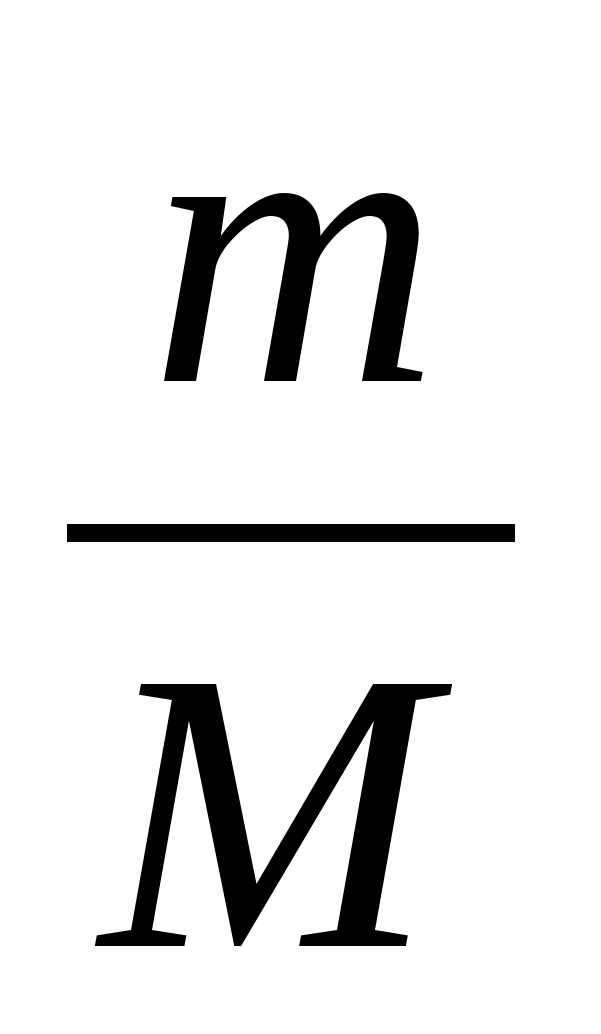 №4. 1 вариант: Какое количество вещества сульфида алюминия Al2S3 имеет массу 15 г?2 вариант: Какому количеству вещества соответствует 8 г гидроксида натрия NaOH?9 классТест №1
Тема: «ПОВТОРЕНИЕ курса химии 8 класса. Реакции в растворах электролитов»Вариант 1.Что такое электролитическая диссоциация?1) процесс распада электролита на отдельные атомы; 2) самораспад вещества на отдельные молекулы; 3) процесс образования ионов; 4) процесс распада электролита на ионы при растворении или расплавлении.Какое уравнение диссоциации записано правильно:1) FeCl3 = Fe2+ + 3Cl-;  2) FeCl3 = Fe3+ + 3Cl-;   3) FeCl3 = Fe3+ + 2Cl-;                                                        4) FeCl3 = Fe3+ + Cl3-.Процесс диссоциации азотной кислоты можно выразить уравнением:1) HNO3 ↔ H+ + 3NO-;   2) HNO3 ↔ H+ + NO3-;   3) HNO3 ↔ H+1 + NO3-1;                                                  4) HNO3 ↔ 3H+ + 3NO-. Как называются электролиты, которые при диссоциации образуют катионы водорода и анионы кислотного остатка:1) кислоты; 2) основания; 3) соли; 4) оксиды.  Все общие свойства оснований обусловлены наличием:1) катионов водорода; 2) катионов металлов; 3) анионов кислотного остатка; 4) гидроксид анионов.Что обозначает выражение «степень диссоциации кислоты равна 25%»:1) 25% всех молекул кислоты не диссоциируют на ионы; 2) 25% всех молекул кислоты диссоциируют на ионы; 3) 25% всех частиц в растворе кислоты – ионы; 4) 25% всех частиц в растворе кислоты – молекулы.Электролиты – это:1) оксиды, растворимые в воде; 2) вода; 3) кислоты, соли и основания растворимые в воде;               4) кислоты, соли и основания нерастворимые в воде.Кислотная среда раствора определяется:1) катионом водорода Н+; 2) гидроксид анионом ОН-; 3) наличием обоих ионов одновременно   Н+ОН-; 4) другим ионом.Индикатор – это вещество, которое при взаимодействии с данным веществом:1) образует осадок; 2) образует воду; 3) образует газ; 4) изменяет цвет.Для определения наличия в растворе сульфат аниона SO42− необходимо добавить раствор содержащий:1) катион алюминия Al3+; 2) карбонат анион CO32−; 3) катион водорода H+; 4) катион бария Ba2+.По таблице растворимости определите, какое из перечисленных веществ относится к неэлектролитам:1) NaOH; 2) CuSO4; 3) Mg(OH)2;  4) HCl.Нейтральная среда раствора определяется:1) катионом водорода Н+; 2) гидроксид анионом ОН-; 3) наличием обоих ионов одновременно   Н+ОН-; 4) другим ионом.Фенолфталеин в щелочной среде приобретает окраску:1) красную; 2) малиновую; 3) синюю; 4) фиолетовую.Для определения наличия в растворе карбонат аниона СО32− необходимо добавить раствор содержащий:1) катион водорода Н+; 2) карбонат анион CO32−; 3) катион серебра Ag+; 4) катион бария Ba2+.15. Какая из данных кислот является сильным электролитом:1) серная; 2) кремневая; 3) угольная; 4) фосфорная.Вариант 2.Какие вещества называются кристаллогидратами:1) твёрдые вещества, в состав которых входит химически связанная вода; 2) твёрдые вещества растворимые в воде; 3) твёрдые вещества нерастворимые в воде; 4) твёрдые вещества, реагирующие с водой.Какое уравнение диссоциации записано правильно:1) Cu(NO3)2 = Cu2+ + NO6−;   2) Cu(NO3)2 = Cu2+ + 6NO-;   3) Cu(NO3)2 = 2Cu2+ + NO3-;                   4) Cu(NO3)2 = Cu2+ + 2NO3-;   Процесс диссоциации гидроксида кальция можно выразить уравнением:1) Ca(OH)2 ↔ Ca2+ + OH-;   2) Ca(OH)2 ↔ Ca+2 + OH-;   3) Ca(OH)2 ↔ Ca2+ + 2OH-;                                 4) Ca(OH)2 ↔ Ca+2 + OH-1. Как называются электролиты, которые при диссоциации образуют катионы металла и анионы кислотного остатка:1) кислоты; 2) основания; 3) соли; 4) оксиды.Все общие свойства кислот обусловлены наличием:1) катионов водорода; 2) катионов металлов; 3) анионов кислотного остатка; 4) гидроксид анионов.Что обозначает выражение «степень диссоциации гидроксида натрия равна 40%»:1) 40% всех молекул гидроксида натрия не диссоциируют на ионы; 2) 40% всех молекул гидроксида натрия диссоциируют на ионы; 3) 40% всех частиц в растворе гидроксида натрия – ионы; 4) 40% всех частиц в растворе гидроксида натрия – молекулы.По таблице растворимости определите, какое из перечисленных веществ относится к электролитам:1) NaCl; 2) Cu(OH)2;  3) CaCO3;  4) H2SiO3.Щелочная среда раствора определяется:1) катионом водорода Н+; 2) гидроксид анионом ОН-; 3) наличием обоих ионов одновременно   Н+ОН-; 4) другим ионом.Для определения кислотной среды удобно пользоваться индикаторами:1) фенолфталеином и лакмусом; 2) метилоранжем и фенолфталеином; 3) универсальным, лакмусом и метилоранжем; 4) универсальным и фенолфталеином.Для определения наличия в растворе хлорид аниона Cl− необходимо добавить раствор содержащий:1) катион алюминия Al3+; 2) карбонат анион CO32−; 3) катион серебра Ag+; 4) катион бария Ba2+.11. Если вещество является электролитом, то в таблице растворимости оно обозначено буквой:1) М;  2) Н;  3) ?;   4) Р.12. Сколько сред раствора существует:1) две; 2) три; 3) четыре; 4) пять.Для определения щелочной среды удобно пользоваться индикаторами:1) лакмусом; 2) метилоранжем; 3) универсальным, лакмусом и метилоранжем; 4) универсальным и фенолфталеином.Для определения наличия в растворе катиона серебра Ag+ необходимо добавить раствор содержащий:1) катион водорода Н+; 2) хлорид анион Cl−; 3) катион серебра Ag+; 4) катион бария Ba2+.15. Какая из данных кислот является слабым электролитом:1) серная; 2) соляная; 3) азотная; 4) угольная.




Ответы. Тема: «ТЭД»
1 вариант
2 вариантТест№2
По теме «Металлы»I вариантЧасть А.1. Какой металл встречается в земной коре в чистом виде:а) свинец, б) медь, в) натрий, г) железо2. Какой процесс называют пирометаллургией:а) получение металлов из растворов солей,б) получение металлов при обжиге минералов,в) получение металлов с помощью электрического тока,г) получение металлов с помощью бактерий3. Какие восстановители используют для восстановления металлов из их оксидов:а) С, СО2, Н2,  б) СО, Н2, Al,   в) Mg, СО2, Н2,   г) Fe, Zn, Sn4. Какие металлы относятся к щелочным: а) Na, Mg, Al;  б) K, Li, Na;  в) Ca, Sr, Ba;  г) Be, Mg, Ca5. В каком ряду элементов радиус атомов увеличивается: а) K, Na, Li;  б) Be, Mg, Ca;  в) Na, Mg, Al;  г) Ca, Mg, Be6. У какого металла сильнее выражены восстановительные свойства: а) Al,   б) Na,    в) Mg,7. Какой из металлов используется в самолетостроении: а) железо, б) магний, в) алюминий, г) серебро8. Какая реакция относится к реакциям замещения: а) Al2O3+HCl→,  б) Na2O + H2O→,  в) Fe + H2SO4 →,  г) CaCO3 →.9. Определите коэффициент перед восстановителем в уравнении:Al + H2SO4 = Al2(SO4)3 + H2Oа) 1,  б) 2,  в) 3,  г) 410. Закончите уравнение и определите сумму всех коэффициентов: Na+H2O=…а) 4,  б) 5,  в) 6,  г) 7Часть В.11. Установите соответствие между формулой элемента и его высшим оксидом:1. Na                                                             А) Na2O22. Mg                                                            Б) Al2O33. Al                                                              В) PbO4. Pb                                                              Г) PbO2                                                                       Д) MgO                                                                       Е) Na2O12. Установите соответствие между формулой оксида и его характером:1. К2О                                                           А) кислотный2. СаО                                                           Б) основный3. ВеО                                                           В) амфотерный4. Fe2O313. Установите соответствие меду компонентами сплава и названием сплава:1. медь и цинк                                            А) чугун2. медь и олово                                           Б) бронза3. медь и никель                                         В) латунь4. железо и углерод                                     Г) мельхиорЧасть С.Решите цепочку превращений:Al2S3←Al→Al(OH)3→ Al2O3→AlCl3Решите задачу.Какую массу железа можно получить алюминотермическим методом из 1 кг оксида железа (III), содержащего 9% примесей.II вариантЧасть А.1. Какой металл встречается в земной коре только в виде соединений:а) серебро, б) медь, в) натрий, г) ртуть.2. Какой процесс называют гидрометаллургией:а) получение металлов из растворов солей,б) получение металлов при обжиге минералов,в) получение металлов с помощью электрического тока,г) получение металлов с помощью бактерий3. Какие восстановители используют для восстановления металла из соли CuSO4:а) С, СО2, Н2,  б) СО, Н2, Al,   в) Mg, СО2, Н2,   г) Fe, Zn, Sn4. Какие металлы относятся к щелочно-земельным: а) Na, Mg, Al;  б) K, Li, Na;  в) Ca, Sr, Ba;  г) Be, Mg, Ca5. В каком ряду элементов радиус атомов уменьшается: а) K, Na, Li;  б) Be, Mg, Ca;  в) Na, Mg, Al;  г) Ca, Mg, Be6. Какой металл не реагирует с растворами солей: а) Al,   б) Na,    в) Mg,   г) Сu7. Какой из металлов входит в состав костной ткани: а) железо, б) магний, в) алюминий, г) кальций8. Какая реакция относится к реакциям соединения: а) Al2O3+HCl→,  б) Na2O + H2O→,  в) Fe + H2SO4 →,  г) CaCO3 →.9. Определите коэффициент перед восстановителем в уравнении:Са + HCl = CaCl2 + H2Oа) 1,  б) 2,  в) 3,  г) 410. Закончите уравнение и определите сумму всех коэффициентов: Al+H2SO4=…а) 4,  б) 5,  в) 6,  г) 7Часть В.11. Установите соответствие между элементом и его электронной формулой:1. Na                                                             А) 3s22. Mg                                                            Б) 3s23p13. Al                                                              В) 2s24. Pb                                                              Г) 3s1                                                                       Д) 6s26p2                                                                       Е) 4s24p212. Установите соответствие между формулой гидроксида и его характером:1. КОН                                                                 А) кислотный2. Са(ОН)2                                                           Б) основный3. Ве(ОН)2                                                            В) амфотерный
4. Fe(OН)313. Установите соответствие меду формулой вещества и его названием:1. СаСО3                                                             А) гашеная известь2. MgSO4                                                             Б) мел3. NaOH                                                               В) магнезия4. Са(ОН)2                                                            Г) едкий натрЧасть С.Решите цепочку превращений:Са → СаО → Са(ОН)2 → СаCl2 → Ca(OH)2 → CaOРешите задачу.Какую массу оксида углерода (IV)  можно получить при термическом разложении 1 кг природного мела (карбоната кальция) содержащего 12% примесей.III вариантЧасть А.Электронная формула атома магния: а) 1s22s2,  б) 1s22s22p2,  в) 1s22s22p1,  г)1s22s22p63s2Электронная формула внешнего энергетического уровня атомов элементов главной подгруппы II группы Периодической системы: а) ns1,   б) ns2,  в) ns2np1,  г) ns2np2Тип химической связи в простом веществе литии: а) ионная, б)ковалентная полярная, в) ковалентная неполярная, г) металлическаяПростое вещество с наиболее ярко выраженными металлическими свойствами: а) бериллий, б) кальций, в) магний, г) стронцийРадиус атомов элементов 3-го периода с увеличением заряда ядра от щелочного металла к галогену: а) изменяется периодически, б) не изменяется, в) увеличивается, г) уменьшается.Атом алюминия отличается от иона алюминия: а) зарядом ядра, б) радиусом частицы, в) числом протонов, г) числом нейтроновНаиболее энергично реагирует с водой: а) калий, б) кальций, в) скандий, г) магний.С разбавленной серной кислотой не взаимодействует: а) железо, б) никель, в) платина, г) цинк.Гидроксид цинка взаимодействует с веществом, формула которого: а) KOH (р-р),  б) NaCl (р-р),  в) KNO3 (p-p),   г) BaSO4Ряд, в котором все вещества реагируют с цинком: а) HCl, NaOH, H2SO4,  б) CaO, HCl, HNO3,  в) KOH, HgO, H3PO4,  г) H2, O2, CO2Часть В.Установите соответствие между оксида и соответствующего ему гидроксида:1. СuO                                                                               A. CuOH2. Na2O                                                                              Б. Fe(OH)33. Cu2O                                                                               В. NaOH4. FeO                                                                                 Г. Cu(OH)2                                                                                            Д. Fe(OH)212. Установите соответствие между левой и правой частями уравнения:1. 2Na+O2=                                                                 А. MgCO3+H22. K2O+H2O=                                                              Б. 2KOH +H23. Cu(OH)2+H2SO4=                                                   В. Na2O24. Mg+H2CO3=                                                            Г. 2KOH                                                                                       Д. CuSO4+2H2O                                                                                       E. 2Na2O13. Установите соответствие междуЧасть С.13. Решите цепочку превращений:Fe→FeCl2→Fe(OH)2→Fe(OH)3→Fe2O3→Fe14. Решите задачу. Вычислите массу меди, которая образуется при восстановлении водородом 250г оксида меди(II), содержащей 10% примесей.IV вариантЧасть А.1. Электронная формула атома лития: а) 1s22s2 ,  б) 1s22s1,  в) 1s22s22p1,   г) 1s22s22p63s12. Электронная формула внешнего энергетического уровня атомов щелочных металлов:а) ns1,   б) ns2,  в) ns2np1,  г) ns2np23. Тип химической связи в простом веществе натрии: а) ионная, б)ковалентная полярная, в) ковалентная неполярная, г) металлическая4.Простое вещество с наиболее ярко выраженными металлическими свойствами: а) алюминий, б) бор, в) галлий, г) индий5. Радиус атомов элементов главной подгруппы с увеличением заряда ядра: а) изменяется периодически, б) не изменяется, в) увеличивается, г) уменьшается.Атом кальция отличается от иона кальция: а) зарядом ядра, б) радиусом    частицы, в) числом протонов, г) числом нейтроновНаиболее энергично реагирует с водой: а) барий, б) кальций, в) магний, г) стронций.С разбавленной соляной кислотой не взаимодействует: а) алюминий, б) магний, в) серебро, г) цинк.Гидроксид алюминия взаимодействует с веществом, формула которого: а) BaSO4  б) KOH (р-р), в) NaCl (р-р),  г) KNO3 (p-p),  Ряд, в котором все вещества реагируют с железом: а) HCl, CO2 , СО,  б) Cl2, CuCl2, HCl,  в) H2, O2, CaO,  г) SiO2, HCl, SЧасть В.KOH (р-р), NaCl (р-р),  KNO3 (p-p),   CO2Тест№ 3  по теме «Неметаллы»I вариантДля  атомов неметаллов характерны: а) небольшие радиусы атомов и число электронов на внешнем энергетическом уровне от 4 до8; б)большие радиусы атомов; в) небольшие радиусы атомов и число электронов от1 до 5неметаллы проявляют: а) восстановительные свойства; б) окислительные свойстваАллотропные модификации фосфора : а) белый и черный; б) алмаз и графит; в) красный и белый; г) оксид фосфораО3-; а) фосфор; б) озон; в) воздух; г) водаО3- это: а) бесцветный газ без запаха; б) светло- желтый газ с сильным запахом; в) светло-синий газ с сильным запахом; г) бесцветный газ с запахомПри обычной температуре О3 распадается на :а) О2 и О ; б)О и О; в)О2; г)О, О,ОПрименение озона: а) гидролиз солей; б) отбеливание тканей, дезинфекция воздуха, обеззараживание воды; в)производство азотной кислоты; г)в кондитерском делеВ воздухе ( по объему) азота содержится: а) 78%; б) 54%; в)90%; г) 5%В воздухе ( по объему) кислорода содержится: а) 78%; б) 54%; в)21%; г) 5%II вариантЭлементы, содержащиеся в клетках в больших количествах: а)микроэлементы ; б)макроэлементы Элементы, содержащиеся в клетках в малых количествах а)макроэлементы ; б) микроэлементы К макроэлементам относят: а) Fe; б)Mn ; в)C; г)Auмакроэлементы в клетке составляют почти: а) 25; б)85 ; в)23; г)98К микроэлементам относят: а)С ; б)Fe ; в)O; г)HЕсли в пище не хватает марганца, то возможна: а) анемия; б) задержка роста; в) рахитизм; г) цинганедостаток железа вызывает: а)цингу ; б)рахитизм ; в)анемию; г)сахарный диабеткобальт входит в состав: а)гемма ; б)витамина В ; в)витамина А; г)витамина Снедостаток йода вызывает заболевания: а)опорно-двигательного аппарата ; б)нервной системы ; в)крови; г)щитовидной железынедостаток кальция вызывает: а)анемию ; б)рахитизм ; в)астму; г)неврозОрганические вещества, поступающие в организм с пищей в малых количествах и оказывающих большое влияние на обмен веществ: а)витамины ; б)гормоны биологически активные вещества, выработанные организмом и регулирующие работу органов: а)витамины ; б)гормоны ;шиповник служит источником витамина: а)А ; б)В ; в)С; г)Дадреналин вырабатывается: а)гипофизом ; б)надпочечниками ; в)поджелудочной железой; г)эпифизомIII вариант1.Галогены- это: а)элементы главной подгруппы 1 группы Периодической системы ; б)элементы главной подгруппы 7 группы Периодической системы ; в)элементы главной подгруппы 5 группы Периодической системы; г) элементы 6 группы Периодической системы2.К галогенам относятся: а)Сг,Cu ; б)Al,Ga ; в)CA,Na; г)F, Cl, Br,J,As3.Галогены на внешнем энергетическом уровне содержат: а)5 электронов ; б)7 электронов ; в)2 электрона; г)3 электрона4. Составить электронные формулы хлора, брома, йода5. В природе галогены существуют : а)и в виде соединений и в связанном ; б)в виде соединений; в)в свободном состоянии6.что представляет собой при н.у. фтор: а)бесцветный газ с резким запахом ; б)светло-желтый газ с резким запахом ; в)бесцветный газ без запаха; г)светло-синий газ с неприятным запахом7.что представляет из себя хлор при н.у: а)бесцветный газ без запаха ; б)желто-зеленый газ с резким запахом ; в)буровато-коричневый газ с резким запахом; г)фиолетовый газ с резким запахом8.что представляет из себя бром при н.у: а)жидкость буровато-коричневая с резким запахом ; б) бесцветный газ без запаха ; в) буровато-коричневый газ с резким запахом; г) жидкость буровато-коричневая без запаха9. что представляет из себя йод: а) фиолетовый газ с резким запахом ; б) буровато-коричневый газ с резким запахом ; в) жидкость буровато-коричневая с резким запахом; г)твердое вещество черно-фиолетовое с резким запахом10.Составить формулы фторидов серебра, алюминия, кальция, железа.11.самая низкая температура кипения среди галогенов: а)йод ; б)фтор ; в)бром; г)хлор12.самая высокая температура плавления среди галогенов: а)йод ; б) фтор; в)бром; г)хлор13.При взаимодействии галогенов с металлами образуются: а)кислоты ; б)оксиды ; в)соли; г)основания14.Написать реакции взаимодействия фтора с хлором; железа с хлором; меди с бромом; алюминия с йодом; фтора с кальцием, фтора с медью15. Составить уравнения реакций16.фтор открыл: а)Муассон ; б) Шееле; в)Пристли; г)Менделеев17.хлор открыл: а)Муассон ; б)Шееле ; в)Пристли; г)Менделеев18.Написать уравнения реакций:Cl-HCl-NaCl19.Написать уравнения реакций горения в хлоре Li и Mg20.Решить задачу: Вычислите массу хлора, прореагировавшего с алюминием, если в результате реакции получено  AlCl3IV вариант Все галогенводороды имеют общую формулу: а) НГ ; б) Н2Г; в)НГ2 ;г) НГ3Галогенводороды- это: а) бесцветные газы с резким запахом; б) твердые вещества; в)газы не имеющие запаха; г) светло- желтые газы с резким запахомГалогенводороды а) хорошо растворимы в воде; б) не растворяются в воде; в) плохо растворяются в воде;HF- это: а) плавиковая кислота; б) бромоводородная кислота; в) йодоводородная кислота; г) соляная кислотаHCl- это: а) плавиковая кислота; б) соляная кислота; в) фтороводородная кислота; г) бромоводородная кислотасамая сильная их галогенводородных кислот: а)HF    ;б)HCl  ; в)HJ ; г)HBrВ промышленности соляную кислоту получают: а) синтез из водорода и хлора; б) взаимодействием хлорида натрия с серной кислотой; в) взаимодействием хлорида натрия с бромоводородной кислотой; г) взаимодействием хлорида натрия с азотной кислотойДля определения в растворе ионов хлора, брома, йода используют реакцию взаимодействия с :а)AgCl ;б)AgNO3;в)Ag2SO4;г)Ag2OОсадок AgCl имеет цвет: а) желтый ; б) белый; в) светло-желтый ;г)синийОсадок AgBr  имеет цвет: а) желтый; б) светло-желтый; в) белый; г) синийдля распознания фторидов используют : а) Ag ;б) ионы Cа  ;в) ионы Ва ; г)СuГалогены в природе существуют в виде: а) не существуют; б) в связанном состоянии; в) в свободномНаиболее распространенный галоген в природе: а) хлор;б) фтор; в) йод; г)бромKCl- это минерал: а) сильвинит; б) сильвин; в)галит; г) шпатKCl*NaCl – это минерал: а) сильвин; б)шпат; в)сильвинит; г) галитПриродный минерал фтора  CaF2- это: а) сильвин; б) галит; в)магнезия жженая; г) плавиковый шпат Тест№4                                    Органическая химияВАРИАНТ IУглеводородыКакие вещества изучает органическая химия:А) углерод и его соединенияБ) углеводороды и их производныеВ) вещества, входящие в состав живых организмовГ) белки, жиры, углеводыИзомерами называются вещества, имеющиеА) одинаковый молекулярный состав, но разное строениеБ) разный молекулярный состав и разное строениеВ) одинаковый молекулярный состав и одинаковое строениеГ) разный молекулярный состав, но одинаковое строениеГомологами называются вещества, имеющиеА) разное строение и  отличие в одну или несколько -СН2 группБ) одинаковый молекулярный состав и одинаковое строениеВ) сходное строение и отличие в одну или несколько -СН2 группГ) разный молекулярный состав, но одинаковое строениеГруппа атомов –СН2 называетсяА) гомологической суммой                        Б) гомологической разностьюВ) гомологической функцией                    Г)  гомологическим произведениемСвойства веществ определяютсяА) только качественным составом            Б) только количественным составомВ) только строением молекул                    Г)  составом и строением молекулК классу алканов относитсяА) С2Н4           Б) С6Н6                  В) С2Н6                Г) С2Н2К классу алкенов относитсяА) С2Н4               Б) СН4                         В) С2Н6           Г) С2Н2К классу алкинов относитсяА) С2Н4         Б) СН4                         В) С2Н6           Г) С2Н2Общая формула алкеновА) СnН2n +2            Б) СnН2n                 В) СnН2n -2         Г) СnН2n -6Для предельных углеводородов не характерны реакцииА) изомеризации                                         Б) замещенияВ) окисления                                                Г) присоединенияКонечными продуктами окисления углеводородов являютсяА) углекислый газ и вода                             Б) угарный газ и водаВ) углекислый газ и водород                       Г) углерод и водородКонечными продуктами разложения углеводородов являютсяА) углекислый газ и вода                             Б) угарный газ и водаВ) углекислый газ и водород                       Г) углерод и водородИзомером пентана являетсяА) 2-метил-1- пентен                                     Б) 3-метилпентанВ) 2-метилбутан                                             Г) 3,3-диметилбутанИзомером пентена являетсяА) 2-метил-1- бутен                                      Б) 3-метилпентанВ) 2-метилбутан                                             Г) 3,3-диметил-1-бутенХарактерным признаком в строении ароматических углеводородов является наличиеА) приятного запаха                                     Б) бензольного кольцаВ) тройной связи                                          Г) двойной связиВАРИАНТ IIКислородсодержащие органические соединенияКакие вещества изучает органическая химия:А) углерод и его соединенияБ) углеводороды и их производныеВ) вещества, входящие в состав живых организмовГ) белки, жиры, углеводыИзомерами называются вещества, имеющиеА) одинаковый молекулярный состав, но разное строениеБ) разный молекулярный состав и разное строениеВ) одинаковый молекулярный состав и одинаковое строениеГ) разный молекулярный состав, но одинаковое строениеГомологами называются вещества, имеющиеА) разное строение и  отличие в одну или несколько -СН2 группБ) одинаковый молекулярный состав и одинаковое строениеВ) сходное строение и отличие в одну или несколько -СН2 группГ) разный молекулярный состав, но одинаковое строениеГруппа атомов –СН2 называетсяА) гомологической суммой                        Б) гомологической разностьюВ) гомологической функцией                    Г)  гомологическим произведениемСвойства веществ определяютсяА) только качественным составом            Б) только количественным составомВ) только строением молекул                    Г)  составом и строением молекулК классу алканов относитсяА) С2Н4           Б) С6Н6                  В) С2Н6                Г) С2Н2К классу алкенов относитсяА) С2Н4               Б) СН4                         В) С2Н6           Г) С2Н2К классу алкинов относитсяА) С2Н4         Б) СН4                         В) С2Н6           Г) С2Н2Общая формула алкеновА) СnН2n +2            Б) СnН2n                 В) СnН2n +2         Г) СnН2n +2Для предельных углеводородов не характерны реакцииА) изомеризации                                         Б) замещенияВ) окисления                                                Г)  присоединенияКонечными продуктами окисления углеводородов являютсяА) углекислый газ и вода                             Б) угарный газ и водаВ) углекислый газ и водород                       Г) углерод и водородКонечными продуктами разложения углеводородов являютсяА) углекислый газ и вода                             Б) угарный газ и водаВ) углекислый газ и водород                       Г) углерод и водородИзомером пентана являетсяА) 3-метил-1- пентен                                     Б) 3-метилпентанВ) 2-метилбутан                                             Г) 3,3-диметилбутанИзомером пентена являетсяА) 3-метил-1- бутен                                      Б) 3-метилпентанВ) 2-метилбутан                                             Г) 3,3-диметил-1-бутенХарактерным признаком в строении ароматических углеводородов является наличиеА) приятного запаха                                     Б) бензольного кольцаВ) тройной связи                                          Г) двойной связиЖиры – это сложные эфирыА) глицерина и минеральных кислотБ) этанола и карбоновых кислотВ) этанола и минеральных кислотГ) глицерина и высших карбоновых кислотСумма коэффициентов в уравнении реакции горения пропана равнаА) 6Б) 12В) 13Г) 24Этиленгликоль С2Н4(ОН)2 – этоА) двухатомный спиртБ) ближайший гомолог глицеринаВ) предельный одноатомный спиртГ) простейший фенолКартофель используется в промышленности для полученияА) жировБ) белкаВ) целлюлозыГ)  крахмалаА) гексан, метилциклопентан, 2-метилпентен-1Б) 1,2-диметилциклопентан, 1,3-диметилциклопентан, 3-метилпентанВ) 3-метилпентен-2, метилциклопентан, 2-метилпентен-1Г) 1,3-диметилгексан, гексан, 3-метилпентен-2ИТОГОВАЯ    контрольная работа  №5вариант1Задание 1. Составьте структурные формулы следующих алканов , укажите вид гибридизации атомов углерода и тип химической связи в формуле:
2,2,3,4-тетраметилгептан
2,3-диметил-3-изопропилгексанЗадание 2.  Найдите молекулярную формулу алкана, плотность паров которого по воздуху равна 2,48.Задание 3. Массовая доля углерода составляет 85,7 % от всей массы углеводорода, его пары в 2,41 раза тяжелее воздуха. Определите молекулярную формулу вещества.Контрольная работа  №1
Вариант2
Задание 1. Составьте структурные формулы следующих алканов , укажите вид гибридизации атомов углерода и тип химической связи в формуле:2-метил-3,3-диэтилоктан
2,5-диметил-3-этилгексанЗадание 2. Плотность паров этиленового углеводорода по водороду равна 28. Найдите молекулярную формулу углеводорода.Задание 3. Массовые доли углерода, водорода и кислорода в некотором веществе соответственно равны 40%, 6,67% и 53,33%. Плотность паров этого вещества по водороду равна 30. Установите молекулярную формулу.Приложение №3
Система оценки по предмету(достижения планируемых результатов).Отметка, которую получает ученик, выполняя различные виды деятельности на уроке и дома, выступает количественным показателем соответствия достижений ученика критериям оценивания этих достижений. В зависимости от конкретных условий школы или системы работы учителя может быть выбрана традиционная пятибалльная шкала отметок.При пятибалльной шкале примерная характеристика отметок может выглядеть так:0 баллов – задание не выполнено;1 балл – содержание задания не осознано, продукт неадекватен заданию;2 балла – допущены серьезные ошибки логического и фактического характера, выводы отсутствуют;3 балла – задание выполнено отчасти, допущены ошибки логического или фактического характера, предпринята попытка сформулировать выводы;4 балла – задание в целом выполнено, но допущены одна-две незначительных ошибки логического или фактического характера, сделаны выводы;5 баллов – задание выполнено, сделаны в целом корректные выводы.Мотивационное и пропедевтическое значение курса приводит к тому, что в реальной практике отметки «3» и ниже по обеим шкалам, фактически, должны отсутствовать. «Отрицательной» отметкой может фиксироваться лишь невыполнение работы. Обучающемуся должна быть предоставлена возможность улучшения своего результата на разных этапах вплоть до момента выставления итоговой отметки за четверть (или при завершении большой темы курса).Виды осуществления диагностики  текущих результатов обучения курсу химии классифицируются по форме предъявления достижений как:устные ответы учащихся;письменные работы;практические задания.Устные ответы учащихся – это:рассказ о выполнении домашних заданий;участие в диалогах-дискуссиях на занятиях;выступление на конференции;рецензирование ответов и работ других учащихся.Письменные работы – это:самостоятельные и контрольные работы;тестирование;Практические задания – это:изготовление приборов;подготовка стендовых докладов;подготовка презентаций;подготовка рисунков «от руки»;подготовка рисунков на компьютере;создание фото- и видеоматериалов.Проектная работа сочетает элементы выполнения письменных и практических заданий и системно отражает успехи обучающихся. Проектная работа – это индивидуальные и групповые проекты.№Перечень разделов, темКоличествочасов1Первоначальные химические понятия22Атомы химических элементов63Простые вещества54Соединения химических  элементов85Изменения происходящие с веществами.36Химический  практикум37Растворение. Растворы. Свойства растворов электролитов.58Химический практикум2№Название раздела и темыКоличество часов1Повторение основных вопросов курса 8 класса и общая характеристика химического элемента.22Металлы.63Свойства металлов и их соединений.14Неметаллы.75Свойства неметаллов и их соединений.26Органические соединения.67Минеральные удобрения.28Обобщение знаний по химии за курс основной школы.7УАЗУ-урок актуализации знаний и умений                                КУ-комбинированный урокУОНЗ-урок открытия новых знаний   УОСЗУ-урок обобщения и систематизации знаний и уменийУККЗ - урок контроля и коррекции знанийТехнологии:                                                        ЗД - здоровьесберегающая; ПР-проблемное обучение;                             РАЗ-развивающее обучениеИГ –  игровая; ИНТ – интерактивная             ГРУ – групповое обучениеРКМ-развитие критического мышления    ЛО – личностно-ориентированная      РУД – разноуровневая дифференциация             ИНФ- информационная     ОБИЛЛ – объяснительноиллюстративная№ п/пТема урокаДата проведенияДата проведенияТип урокаТребования к уровню подготовленности учащихсяТехнологииЭлементы содержанияПланируемые результаты УУДФормы контроляДомашнее задание№ п/пТема урокапланфактТип урокаТребования к уровню подготовленности учащихсяТехнологииЭлементы содержанияПланируемые результаты УУДФормы контроляДомашнее заданиеТема 1.Введение(7час)Тема 1.Введение(7час)Тема 1.Введение(7час)Тема 1.Введение(7час)Тема 1.Введение(7час)Тема 1.Введение(7час)Тема 1.Введение(7час)Тема 1.Введение(7час)Тема 1.Введение(7час)Тема 1.Введение(7час)Тема 1.Введение(7час)1Предмет химии. ВеществаУАЗУУметь: давать представление об окружающем мире и его составляющихЗД;ИНФ.Методы познания химии; Химия как наука; Вещество и его свойства; Химический элементЗнать основные понятия по теме.Различать понятия вещество и тело; простое вещество и химический элементФронтальный опросП1с5-12№1-102Роль химии в жизни человека.УОНЗЗнать: методы познания в химии;Уметь: давать определения химии, веществу, его свойствам.ЗД;ГРУ.Химические и физические явления; промышленность и сельское хозяйство;Знать понятие: хим.реакция.Групповой контрольП2с12-19№1-53История развития химии.УАЗУУметь: применять историческое представление  при получении новых знаний по химии.ЗД;РАЗ.Алхимия. Развитие химии на Руси. Ученые – химики.Уметь отличать хим.реакции от физических явленийГрупповой контрольП3с19-26№1-74ПСХЭ Д.И Менделеева. Знаки хим. элем.КУЗнать: об алхимии и последующем историческом развитии химииРАЗ;ИНФ.Язык химии.Знаки химических элементов.Уметь называть хим.элементы.Знать знаки первых 20 элементов.Индивидуальный опросП4с26-33№1-55Строение ПСХЭ Д.И. Менделеева.КУЗнать: определение химическому элементу;Уметь: воспроизводить химические знаки.РАЗ;ИНФГруппы  и периоды ;Физический смысл составляющих системы.Уметь определять положение хим.элемента в периодической системе.ПерсональныйопросП4с26-33№1-56Химические формулы.КУЗнать: значение групп, периодов;Уметь: «читать» ПСХЭ.ПР;РУД.Химическая формула; Относительная атомная и молекулярная массаЗнать определение химической формулы вещества, формулировку закона постоянства состава.Химический диктантП5с33-38№1-87Решение химических задач.УОСЗУЗнать: смысл химической формулы;Уметь: вычислять Мrи АRЛО;РУД.Вычисление   массовой доли элемента Простейшая формула.Уметь определять относительные атомные и молекулярные массы.Письменная проверкаПовт.пп.1-5Тема 2. Атомы химических элементов (10час)Тема 2. Атомы химических элементов (10час)Тема 2. Атомы химических элементов (10час)Тема 2. Атомы химических элементов (10час)Тема 2. Атомы химических элементов (10час)Тема 2. Атомы химических элементов (10час)Тема 2. Атомы химических элементов (10час)Тема 2. Атомы химических элементов (10час)Тема 2. Атомы химических элементов (10час)Тема 2. Атомы химических элементов (10час)Тема 2. Атомы химических элементов (10час)8Основные сведения о строении атомаУОНЗЗнать: общее представление об элементарном строении материиИНФ;ЗД.Строение атома. Элементарные частицы.Уметь объяснять физический смысл порядкового номераФронтальный опросП6с38-43№1-59ИЗОТОПЫ. Ядерные реакции.УОНЗУметь: приводить примеры атомных масс элементов ; Знать: элементарные частицыИНФ;ЗД.Изотопы.Знать определение понятия «химический элемент»Репродуктивная воспроизводящая работаП7с43-46№1-510Строение электронных оболочек.УОНЗУметь: объяснять явление одного химического элемента с разнымизначениями ArИГ;ИНТ.Электронные слои, энергетические уровни.Уметь объяснять физический смысл атомного номера, номеров группы, периода.Репродуктивная воспроизводящая работаП8с46-53№1-611Строение электронных оболочек.КУУметь: объяснять понятие об электронных слоях.ИНТ;РАЗ.Электронное облако, его виды.Составлять схемы строения атомов 1-20 элементовРепродуктивная воспроизводящая работаП8с46-53№1-712Изменение числа электронов на внешнем энергетическом уровне атома.КУУметь: дать представление об электронном облаке и его видах.ОБИЛЛМеталлические и неметаллические свойства, их изменения. Ионы.Уметь объяснять закономерности изменения свойств элементов в пределах малых периодов главных подгруппИндивидуальный опросП9с53-58№1-513Взаимодействия атомов неметаллов между собой или ковалентная неполярная химическая связь.УАЗУУметь: объяснять понятие «металл»; «неметалл» и их  материальное взаимодействие.ОБИЛЛКовалентная  неполярная связь.Кратные связи.Уметь определять тип хим.связи в соединенияхИндивидуальный опросП10с59-62№1-514Ковалентная полярная химическая связьУАЗУЗнать: смысл ковалентной неполярной связи.РКМ;РАЗ.Ковалентная полярная связь. Электроотрицательность.Знать понятия «ионы», «хим.связь»;Определять тип хим.связи в соединенияхИндивидуальный опросП11с66-68№1-315Металлическая химическая связь.УОНЗУметь: приводить примеры веществ с ковалентной полярной связью.ИНФ;ЗД.Схема металлической кристаллической решетки.Уметь определять тип хим.связи в соединенияхГрупповой контрольП12с66-68№1-316Решение химических задачУОСЗУЗнать: понятие кристаллической решетки; Уметь: производить химические расчеты.ЛО;РУДВычисление  Mr;Ar;  массовой доли Эл.Понимать и записывать химические формулы веществ, вести по ним расчет.Письменная проверкаПовт.пп6-1117ТЕСТ 1 по теме:  «Атомы химических элементов».УККЗЗнать: основные простейшие химические понятия.РУД;ЛО.Основные понятия темы 1,2.Знать понятия: Химическая связь. Типы химических связей: ковалентная связь, ионная (полярная и неполярная), металлическая.ТестированиеПовт.пп8-11Тема 3. Простые вещества(6час)Тема 3. Простые вещества(6час)Тема 3. Простые вещества(6час)Тема 3. Простые вещества(6час)Тема 3. Простые вещества(6час)Тема 3. Простые вещества(6час)Тема 3. Простые вещества(6час)Тема 3. Простые вещества(6час)Тема 3. Простые вещества(6час)Тема 3. Простые вещества(6час)Тема 3. Простые вещества(6час)18Простые вещества металлы.УАЗУУметь: давать представление об окружающем мире и его составляющих на основе простейших представлений по химии (металл).ИНФ;ЗД.Металлы; их свойства.Уметь характеризовать хим.элементы на основе положения ПСХЭ и особенностей строения их атомов;Объяснять связь между составом, строением и свойствами (металлы).Самостоятельная работа по заданиюП13с69-73№1-519Простые вещества неметаллы.УАЗУУметь: давать представление об окружающем мире и его составляющих на основе простейших представлений по химии (неметалл)ИНФ;ЗД.Неметаллы; их свойства. АллотропияУметь характеризовать хим.элементы на основе положения ПСХЭ и особенностей строения их атомов;Объяснять связь между составом, строением и свойствами (неметаллы)Самостоятельная работа по заданиюП14с73-79№1-520Вещества в природе и жизни человека.УОСЗУЗнать: понятие вещества; Уметь: приводить примеры веществ и их значение.ИНФ;ЗД.Применение и значение веществ.Объяснять связь между составом, строением и свойствами вещества.СочинениеПовт.пп1-1421Количество вещества.УОНЗУметь:  выполнять простейшие химические расчеты.РКМ;РАЗ.Моль; Молярная масса;Знать понятия: моль, молярная масса;Уметь: вычислять количество вещества, массу по количеству веществаФронтальный опросП15с79-82№1-522Молярный объём газов.УОНЗУметь:  выполнять простейшие химические расчеты.РКМ;РАЗ.Молярный объём. Нормальные условия.Знать понятия: молярный объемУметь вычислять: объем по количеству веществаРепродуктивная воспроизводящая работаП16с82-86№1-523Решение химических задачУАЗУУметь:  выполнять простейшие химические расчеты.ЛО;РУД.Определение массы и числа молекулУметь производить вычисления по формулам Объяснять связь между составом, строением и свойствами вещества.Самостоятельная работа по заданиюПовт.пп1-14Тема 4. Соединения химических элементов(12час)Тема 4. Соединения химических элементов(12час)Тема 4. Соединения химических элементов(12час)Тема 4. Соединения химических элементов(12час)Тема 4. Соединения химических элементов(12час)Тема 4. Соединения химических элементов(12час)Тема 4. Соединения химических элементов(12час)Тема 4. Соединения химических элементов(12час)Тема 4. Соединения химических элементов(12час)Тема 4. Соединения химических элементов(12час)Тема 4. Соединения химических элементов(12час)24Степень окисления.УОНЗЗнать: смысл термина «электроотрицательность».ИНФ;ПР.Бинарные вещества. Степень окисления.Уметь определять степень окисления элемента в соединении, называть бинарные соединения.Репродуктивная воспроизводящая работаП17с86-91№1-625ОКСИДЫ.КУУметь: привести примеры простых и сложных веществ.ИНФ;ИГ.Оксиды; Углекислый газ; Негашеная известь.Уметь называть оксиды, определять состав вещества по их формулам, степень окисленияХимический диктантП18с91-98№1-626Летучие водородные соединенияКУЗнать: понятие биполярного вещества.ИНФ;ЗД.Гидриды; Аммиак; Хлороводород.Уметь называть  гидриды, определять состав вещества по их формулам, степень окисленияХимический диктантП18с91-98№1-627ОСНОВАНИЯ.УАЗУЗнать: представление о химических соединениях.РАЗ;ИНФГидроксиды; Индикаторы.Уметь называть  основания, определять состав вещества по их формулам, степень окисленияХимический диктантП19с98-102№1-628КИСЛОТЫ.УАЗУУметь: приводить примеры химических соединений.РАЗ;ИНФКислоты. Основность.Уметь называть  кислоты, определять состав вещества по их формулам, степень окисленияХимический диктантП20с102-107№1-529СОЛИ.УАЗУУметь: объяснять строение соединений.РАЗ;ИНФКарбонаты. Фосфаты. Хлориды. СульфатыУметь называть  соли, определять состав вещества по их формулам, степень окисленияХимический диктантП21с107-11830Решение химических задачУОСЗУУметь: производить расчеты по химическим формулам.ЛО;РУД.Нахождение плотности вещества и молярного объёма.Расчеты с использованием понятий «количество вещества», «молярная масса», «постоянная Авогадро», «молярный объем».Самостоятельная работа по заданиюПовт.пп15-2131Кристаллические решетки.УОНЗЗнать: представление о кристаллической решетке.ИНФ;ЗД.Кристаллические и аморфные вещества.Знать классификацию веществ.Индивидуальный опросП22с114-120№1-632Чистые вещества и смеси.УОНЗЗнать: смысл аморфного вещества.ИНФ;ЗД.Примеси. Химический анализ.Использовать знания для критической оценки информации о веществах, используемых в бытуФронтальный опросП23с121-124№1-433Массовая доля.УФНЗУметь:  выполнять простейшие химические расчеты.ЛО;РУД.Компоненты смеси.Уметь вычислять массовую долю вещества в растворе.Репродуктивная воспроизводящая работаП24с124-129№1-734Объёмная доля.УФНЗУметь:  выполнять простейшие химические расчеты.ЛО;РУД.Компоненты смеси.Уметь вычислять  объёмную долю вещества в растворе.Репродуктивная воспроизводящая работаП24с124-129№1-735ТЕСТ 2  по теме: «Простые  вещества и соединения»УККЗЗнать: основные простейшие химические понятия по теме.РУД;ЛО.Основные понятия темы 3, 4.Знать понятия: простое и сложное вещество, чистое и смеси.ТестированиеПовт.п.13 – 24Тема 5.  Изменения, происходящие с веществами(10часТема 5.  Изменения, происходящие с веществами(10часТема 5.  Изменения, происходящие с веществами(10часТема 5.  Изменения, происходящие с веществами(10часТема 5.  Изменения, происходящие с веществами(10часТема 5.  Изменения, происходящие с веществами(10часТема 5.  Изменения, происходящие с веществами(10часТема 5.  Изменения, происходящие с веществами(10часТема 5.  Изменения, происходящие с веществами(10часТема 5.  Изменения, происходящие с веществами(10часТема 5.  Изменения, происходящие с веществами(10час36Физические явленияУАЗУУметь: давать представление о явлениях природы.ОБИЛЛ;ЗД.Способы разделения смесей.Знать понятие физического явления, приводить примеры.Индивидуальный опросП25с129-135№1-637Химические реакции.УАЗУУметь: давать представление об изменениях, происходящих в природе с химических позиций.РКМ;ЗД.Горение. Эндо- и экзотермические реакции.Знать понятия химическойреакции, классификация химических реакций.Фронтальный опросП26с135-139№1-638Химические уравненияУАЗУУметь: производить расчеты по химическим формулам и уравнениям.РАЗ;ИНФЗакон сохранения массы веществ.Уметь составлять уравнения хим.реакцийФронтальный опросП27с139-146№1-439Расчеты по химическим уравнениямУОСЗУЗнать: определение закона сохранения массы веществ и приводить примеры.РАЗ;ИНФУравнивание. Расчет по химическим уравнениям.Уметь решать задачи на нахождение массовой и объемной доли раствораСамостоятельная работа по заданиюП28с146-150№1-540Реакция разложенияУФНЗЗнать: определение закона сохранения массы веществ и приводить примеры распада веществИНФ;ЗД.Катализатор. Фермент.Уметь составлять уравнения хим.реакций, определять тип хим.реакцийФронтальный опросП29с150-156№1-641Реакция соединения.УФНЗЗнать: определение закона сохранения массы веществ и приводить примеры соединения веществ.ИНФ;ЗД.Обратимые и необратимые реакции.Уметь составлять уравнения хим.реакций, определять тип хим.реакцийИндивидуальный опросП30с156-160№1-642Реакция замещения.УФНЗЗнать: определение закона сохранения массы веществ и приводить примеры.ИНФ;ЗД.Ряд активности металлов.Уметь составлять уравнения хим.реакций, определять тип хим.реакцийФронтальный опросП31с160-164№1-543Реакция обмена.УФНЗЗнать: определение закона сохранения массы веществ и приводить примеры.ИНФ;ЗД.Реакция нейтрализации.Уметь составлять уравнения хим.реакций, определять тип хим.реакцийИндивидуальный опросП32с164-168№1-644Типы химических реакцийУОСЗУЗнать: определение закона сохранения массы веществ и приводить примеры типов химических реакций.РКМ;
ЗД.Гидролиз. Электролиз. ФотосинтезУметь составлять уравнения хим.реакций, определять тип хим.реакцийФронтальный опросП33с168-179№1-545ТЕСТ 3  по теме: «Химические явления»УККЗЗнать: основные простейшие химические понятия.РУД;ЛО.Основные понятия темы  5,6.Знать: понятия химической реакции, её типы,писать химические уравнения, называть вещества.ТестированиеПовт. п.25 – 33Тема 6. Химический эксперимент(5час)Тема 6. Химический эксперимент(5час)Тема 6. Химический эксперимент(5час)Тема 6. Химический эксперимент(5час)Тема 6. Химический эксперимент(5час)Тема 6. Химический эксперимент(5час)Тема 6. Химический эксперимент(5час)Тема 6. Химический эксперимент(5час)Тема 6. Химический эксперимент(5час)Тема 6. Химический эксперимент(5час)Тема 6. Химический эксперимент(5час)46П/ Р №1 «Приемы обращения с лабораторным оборудованием».КУУметь: применять правила техники безопасности в разных областях.ЗД;ГРУ.Техника безопасности. Лабораторное оборудование и посуда.Уметь обращаться с химической посудой и лабораторным оборудованиемСамостоятельное практическое исследованиеС17447П/ Р №2  «Наблюдение за горящей свечой».КУЗнать: основное простейшее химическое оборудование.ЗД;ГРУ.Продукты горения в пламени.Знать: Нагревательные устройства. Правила работы в школьной лаборатории. Лабораторная посуда и оборудование. Правила безопасности. Методы анализа веществ.Самостоятельное практическое исследованиеС18048П/ Р №3 «Анализ почвы и воды».КУЗнать: основные простейшие приемы химического эксперимента.ЗД;ГРУ.Механический и химический анализ.Уметь обращаться с химической посудой и оборудованиемСамостоятельное практическое исследованиеС18149П/ Р №4 «Признаки химических реакций».КУУметь: связывать наблюдаемые химические явления в общее представление о природе.ЗД;ГРУ.Выделение газа, осадка, воды.Уметь обращаться с химической посудой и оборудованием, определять признаки хим.реакцийСамостоятельное практическое исследованиеС18350П/ Р №5 «Приготовление раствора сахара и расчет его массовой доли в растворе».КУЗнать: примеры простейших растворов из жизненного опыта и выделять их составляющие.ЗД;ГРУ.Растворы. Компоненты растворов.Уметь: работать с растворами и вести по ним простейший расчет.Самостоятельное практическое исследованиеС185Тема 7. Растворение.  Растворы(11час)Тема 7. Растворение.  Растворы(11час)Тема 7. Растворение.  Растворы(11час)Тема 7. Растворение.  Растворы(11час)Тема 7. Растворение.  Растворы(11час)Тема 7. Растворение.  Растворы(11час)Тема 7. Растворение.  Растворы(11час)Тема 7. Растворение.  Растворы(11час)Тема 7. Растворение.  Растворы(11час)Тема 7. Растворение.  Растворы(11час)Тема 7. Растворение.  Растворы(11час)51Растворение – физико / химический процессУОНЗЗнать: понятия о физических и химических явлениях.ОБИЛЛ;ЗД.Физико – химическая теория раствора.Знать классификацию веществ по растворимостиФронтальный опросПп34-35с186-198№1-552Теория электролитической диссоциации  в химии (ТЭД).УОНЗУметь: применять представления о мироустройстве и знаний о растворах на практике.ОБИЛЛ;ЗД.Электролиты. Неэлектролиты. Степень диссоциации.Знать понятия: ион, электролитическая диссоциация..Фронтальный опросП35,36с193-203№1-653Ионные уравнения.УАЗУУметь: применять представления о мироустройстве и знаний о растворах на практике.РАЗ;ИНФОсновные положения  ТЭД.Знать понятия: электролиты, неэлектролиты, электролитическая диссоциация.Фронтальный опросП37с203-209№12-554Ионные уравнения.УАЗУУметь: применять представления о мироустройстве и знаний о растворах на практике.РАЗ;ИНФИоны гидратированные.Знать понятия: электролиты, неэлектролиты, электролитическая диссоциация.Самостоятельная работа по заданиюП37с203-20955Кислоты с точки зрения  ТЭД.УФНЗЗнать: принцип применения основных положений ТЭД на практике.ЗД;РАЗ.Классификация и свойства кислот.Знать формулы кислот, уметь называть кислоты и писать уравнения по ним.Индивидуальный опросП38с209-214№1-656Основания с  точки зрения  ТЭД.УФНЗЗнать: принцип применения основных положений ТЭД на практике.ЗД;РАЗ.Классификация и свойства оснований.Знать формулы  гидроксидов, уметь называть  их и писать уравнения по ним.Фронтальный опросП39с214-218№1-557ОКСИДЫ с точки зрения  ТЭД.УФНЗЗнать: принцип применения основных положений ТЭД на практике.РАЗ;ИНФКлассификация и свойства оксидов.Знать формулы  оксиды, уметь называть  их, знать их классификацию.Индивидуальный опросП40с218-221№1-558Соли с точки зрения  ТЭДУФНЗЗнать: принцип применения основных положений ТЭД на практике.РАЗ;ИНФКлассификация и свойства солей.Знать формулы  солей, уметь называть  их и писать соответственно по ним уравнения.Фронтальный опросП41с222-226№1-559Генетическая связь между классами веществУОСЗУУметь: применять полученные знания о химических уравнениях на практике.ЛО;РУД.Генетический ряд металлов.Знать формулы кислот, оснований, солей, оксидов, уметь называть  их и понимать родственность связей между ними.Фронтальный опросП42с226-229№1-560Окислительно – восстановительные реакции в химии.УОНЗЗнать: понятие о металлах и неметаллах и электроотрицательности.ЛО;РУД.Окислители и восстановители.Знать понятия: окислитель, восстановитель, окисление, восстановление;Самостоятельная работа по заданиюП43с229-237№1-861Окислительно – восстановительные реакции в химии.УОНЗЗнать: понятие о металлах и неметаллах и электроотрицательности.ЛО;РУД.Окисление и восстановление.Уметь определять степень окисления элемента в соединении, составлять уравнения химических реакций.Самостоятельная работа по заданиюП42с226-229№1-5Тема 8.  Химический практикум(9час)Тема 8.  Химический практикум(9час)Тема 8.  Химический практикум(9час)Тема 8.  Химический практикум(9час)Тема 8.  Химический практикум(9час)Тема 8.  Химический практикум(9час)Тема 8.  Химический практикум(9час)Тема 8.  Химический практикум(9час)Тема 8.  Химический практикум(9час)Тема 8.  Химический практикум(9час)Тема 8.  Химический практикум(9час)62П/ Р №6 «Ионные реакции».КУУметь: применять правила техники безопасности в разных областях в том числе, в химии.ЗД;ГРУ.Качественные реакции на катионы.Уметь обращаться с химической посудой и оборудованием. Распознавать опытным путем растворы кислот, щелочейСамостоятельное практическое исследованиеС23763П/ Р №7 «Условия протекания химических реакций между растворами электролитов до конца».КУЗнать: основные простейшие приемы химического эксперимента.ЗД;ГРУ.Необратимые реакции.Знать: условия протекания обратимых и необратимых реакций.Уметь: их проводить  экспериментально.Самостоятельное практическое исследованиеС24064П/ Р №8 «Свойства кислот, оснований, оксидов, солей.КУУметь: применять химические знания о   простейших соединениях на практике.ЗД;ГРУ.Качественные реакции на анионы.Уметь обращаться с химической посудой и оборудованием. Распознавать опытным путем растворы кислот, щелочей, солей, оксидов.Самостоятельное практическое исследованиеС24165П/ Р№9 «Решение экспериментальных задач».КУЗнать: основные простейшие приемы химического эксперимента.ЗД;ГРУ.Молекулярные и  ионные уравнения.Знать: представление о качественных реакциях. Уметь: осуществлять их экспериментально.Самостоятельное практическое исследованиеС24166ТЕСТ  4  по теме:  «Свойства электролитов».УККЗЗнать: основные простейшие химические понятия.РУД;ЛО.Основные понятия темы  7,8.Знать: основные термины и понятия по теме и иметь  соответствующие практические навыки.ТестированиеПовт.пп35-4367Решение химических задачУОСЗУУметь:  выполнять простейшие химические расчеты и приемы.ЛО;РУД.Вычисление  Mr;Ar;  массовой доли Эл.Уметь вычислять массу, объем, количество вещества по уравнениям реакцийСамостоятельная работа по заданиюПовт.пп1-2268Решение химических задачУОСЗУУметь:  выполнять простейшие химические расчеты по формулам и уравнениям.ЛО;РУД.Определение массы и числа молекулУметь вычислять массу, объем, количество вещества по уравнениям реакцийСамостоятельная работа по заданиюПовт.пп35-4369Решение химических задачУОСЗУЗнать: простейшие типы химических задач.ЛО;РУД.Нахождение плотности вещества и молярного объёма.Уметь вычислять массу, объем, количество вещества по уравнениям реакцийСамостоятельная работа по заданиюПовт.пп1-2270Решение химических задачУОСЗУУметь:  выполнять простейшие химические расчеты по формулам и уравнениям.ЛО;РУД.Уравнивание. Расчет по химическим уравнениям.Уметь вычислять массу, объем, количество вещества по уравнениям реакцийСамостоятельная работа по заданиюПовт.пп35-43УАЗУ-урок актуализации знаний и умений                                КУ-комбинированный урокУОНЗ-урок открытия новых знаний  УОСЗУ-урок обобщения и систематизации знаний и уменийУККЗ - урок контроля и коррекции знанийТехнологии:                                                        ЗД - здоровьесберегающая; ПР-проблемное обучение;                             РАЗ-развивающее обучениеИГ –  игровая; ИНТ – интерактивная             ГРУ – групповое обучениеРКМ-развитие критического мышления    ЛО – личностно-ориентированная      РУД – разноуровневая дифференциация             ИНФ- информационная     ОБИЛЛ – объяснительноиллюстративная№ п/пТема урокаДата проведенияДата проведенияТип урокаТребования к уровню подготовленности учащихсяТехнологииЭлементы содержанияПланируемые результаты УУДФормы контроляДомашнее задание№ п/пТема урокаПланфактТип урокаТребования к уровню подготовленности учащихсяТехнологииЭлементы содержанияПланируемые результаты УУДФормы контроляДомашнее заданиеТема 1.Общая характеристика химических элементов (6час)Тема 1.Общая характеристика химических элементов (6час)Тема 1.Общая характеристика химических элементов (6час)Тема 1.Общая характеристика химических элементов (6час)Тема 1.Общая характеристика химических элементов (6час)Тема 1.Общая характеристика химических элементов (6час)Тема 1.Общая характеристика химических элементов (6час)Тема 1.Общая характеристика химических элементов (6час)Тема 1.Общая характеристика химических элементов (6час)Тема 1.Общая характеристика химических элементов (6час)Тема 1.Общая характеристика химических элементов (6час)1Повторение теоретического курса химии за 8 класс.УОСЗУЗнать: основные термины и понятия, умения по курсу химии 8 класса.ЗД;ЛООсновные термины и понятия за курс 8 классУмение обобщать и анализировать, выделять главное в полученных знаниях.ФронтальныйЗаписи в тетрадях2Повторение практического курса химии за 8 класс. Решение задач.УОСЗУУмение решать простейшие задачи по химии 8 классаЗД;РАЗОсновные термины и понятия по решению задач за курс 8 классУмение решать комбинированные задачи по  неорганической химии.ГрупповойЗаписи в тетрадях3Контрольная работа №1 ВходнаяУККЗЗнать: основные термины и понятия, умения по курсу химии 8 класса.ЗД;ГРУОсновные термины и понятия теории и практики курса химии за 8 классУмение выделить необходимые знания, полученные в 8 классе ,при контроле знанийПисьменныйЗаписи в тетрадях4Характеристика элемента по его положению  в ПСХЭ Д.И. МенделееваУОНЗЗнать: обязательные первые 30 химических элементов таблицы обзорно.ЗД;ПРФизический смысл порядкового номера химического элемента. Характеристика элементаЗнать характеристику наиболее употребимых в обучении химических элементовСамостоятельная индивидуальная работа по заданию§1с3-9№1-105Характеристика элемента по кислотно-основным свойствам егоУОНЗРазличать понятие кислотности и основности и уметь приводить примеры соответствующих веществ.ЗД;ИГАмфотерность, амфотерные свойства на примерах цинка, хромаЗнать: амфотерные вещества, их свойства и значение.Самостоятельная индивидуальная работа по заданию§2с9-11№1-46Периодический закон и ПСХЭ Д.И. МенделееваКУОбщее понятие о периодичности в природе.ЗД;ЛОСтроение периодической таблицы элементов. Периодический законЗнать закон периодичности качества и количества, лежащие в основе построения ПСХЭ и закона.Самостоятельная индивидуальная работа по заданию§3с12-20№1-11Тема 2.МЕТАЛЛЫ (10час.)Тема 2.МЕТАЛЛЫ (10час.)Тема 2.МЕТАЛЛЫ (10час.)Тема 2.МЕТАЛЛЫ (10час.)Тема 2.МЕТАЛЛЫ (10час.)Тема 2.МЕТАЛЛЫ (10час.)Тема 2.МЕТАЛЛЫ (10час.)Тема 2.МЕТАЛЛЫ (10час.)Тема 2.МЕТАЛЛЫ (10час.)Тема 2.МЕТАЛЛЫ (10час.)Тема 2.МЕТАЛЛЫ (10час.)7Положение металлов в периодической таблице и строение их атомовУОНЗЗнать: общее представление о металлах и их свойствах.ЗД;ИНФВек медный, бронзовый, железный. Щелочные металлы. Лантаноиды, актиноиды.Уметь: давать конкретную характеристику металлу по его положению в ПСХЭ.Самостоятельная индивидуальная работа по заданию§4,5с21-29№1-6,1-38 Физические свойства металлов, Сплавы.УОНЗЗнать понятие « физические свойства» и смеси.ЗД;ОБИЛЛМеталлическая химическая связь. Металлическая кристаллическая решетка.Физические свойства. Сплавы.Уметь: характеризовать физические свойства металлов и состав сплавов.Самостоятельная индивидуальная работа по заданию§6,7с29-38№1-5,1-49Химические свойства металловКУЗнать: общее представление об основных типах химических реакций: соединения, разложения, замещения, обмена.ЗД;ЛОВосстановительные свойства металлов. Электрохимический ряд напряжения металлов. Реакция металла и кислоты.Процесс окисления и восстановления в реакциях замещения.Самостоятельная индивидуальная работа по заданию§8с39-42№1-710Получение металловУОНЗИметь: общее представление о лабораторных и промышленных способах получения веществ.ЗД;ИНФРазличные способы получения металлов из их оксидов и солей.Знать: руда, обогащение её, металлургия, пирометаллургия, гидрометаллургия, микробометаллургияСообщение уч-ся§9с42-47№1-611Коррозия металловУОНЗИметь общее представление о полезности  веществ в жизни человека и способах  сохранения веществЗД;ЛОСпособы получения металлов из руд. Электрометаллургия. Самородные металлы.Электрохимическая коррозия.презентация§10с47-51№1-612Щелочные металлыКУМеталлы. Металлические свойства.ЗД;ИНФЩелочные металлы и их соединения. Обзор. ЗначениеЗнать: общую характеристику натрия, калия и их группы.Сообщение уч-ся§11с52-59№1-513Щелочно-земельные металлыУОНЗМеталлы. Металлические свойства.ЗД;ОБИЛЛБериллий, магний и щелочноземельные металлы и их соединения. Обзор.Знать: понятие щелочно – земельные металлы и их особенности.презентация§12с60-68№1-714АлюминийУОНЗМеталлы. Металлические свойства.ЗД;ИНФАлюминий как простое вещество. Его соединения. Обзор. Значение.Понимать амфотерность и промышленное значение на примере алюминияСообщение уч-ся§13с68-75№1-815ЖелезоКУМеталлы. Металлические свойства.ЗД;ЛОЖелезо. Соединения железа. Качественные реакции на ионы железа.Железный век и его возможности на примере железа.презентация§14с76-83№1-716Контрольная работа №2по теме: «Металлы»УККЗОбщее представление о свойствах металлов в природе.ЗД;РУДОсновные термины и понятия по теме: «Металлы»Знать общую характеристику по плану  щелочной, щелочноземельной группы и другие.ПисьменныйПовт. §4-14Тема 3.Свойства металлов и их соединений (химический практикум» (3час)Тема 3.Свойства металлов и их соединений (химический практикум» (3час)Тема 3.Свойства металлов и их соединений (химический практикум» (3час)Тема 3.Свойства металлов и их соединений (химический практикум» (3час)Тема 3.Свойства металлов и их соединений (химический практикум» (3час)Тема 3.Свойства металлов и их соединений (химический практикум» (3час)Тема 3.Свойства металлов и их соединений (химический практикум» (3час)Тема 3.Свойства металлов и их соединений (химический практикум» (3час)Тема 3.Свойства металлов и их соединений (химический практикум» (3час)Тема 3.Свойства металлов и их соединений (химический практикум» (3час)Тема 3.Свойства металлов и их соединений (химический практикум» (3час)17Химический практикум №1 «Осуществление цепочки химических превращений»УАЗУЗнать: лабораторное оборудование и ТБ при проведении химического практикумаЗД;ГРУГенетический ряд элементов. Осуществление  генетической цепочки металла теоретически и практическиУметь: применить полученные знания на практике по генетическому ряду металла.Практическая работаС8418Химический практикум  №2 «Получение и свойства соединений металлов»УАЗУЗнать: лабораторное оборудование и ТБ при проведении химического практикумаЗД;ГРУСпособы получения соединений алюминия, железа из исходных веществ и подтверждение их свойств.Уметь: применить полученные знания на практике по  соединениям металла.Практическая работаС84-8519Химический практикум  №3 «Экспериментальные задачи по распознаванию и получению веществ»УАЗУЗнать: лабораторное оборудование и ТБ при проведении химического практикумаЗД;ГРУАналитическая химия. Качественные реакции на катионы и анионы.Уметь: применить полученные знания на практике по  получению и анализу веществаПрактическая работаС86-87.   Тема 3.НЕМЕТАЛЛЫ (20час).   Тема 3.НЕМЕТАЛЛЫ (20час).   Тема 3.НЕМЕТАЛЛЫ (20час).   Тема 3.НЕМЕТАЛЛЫ (20час).   Тема 3.НЕМЕТАЛЛЫ (20час).   Тема 3.НЕМЕТАЛЛЫ (20час).   Тема 3.НЕМЕТАЛЛЫ (20час).   Тема 3.НЕМЕТАЛЛЫ (20час).   Тема 3.НЕМЕТАЛЛЫ (20час).   Тема 3.НЕМЕТАЛЛЫ (20час).   Тема 3.НЕМЕТАЛЛЫ (20час)20Неметаллы. Кислород. Озон. Воздух.УОНЗУметь: выделять неметаллы по их  особенным свойствам свойства.ЗД;ИНФОкислительные свойства неметаллов. Физические свойства их. Состав воздуха. Озон и кислородЗнать особенности кислорода, озона, состав и значение воздуха.комбинированный§15 с88 – 94№1-621 Химические элементы в клетках живых организмовУОНЗЗнать: химический состав живого организма обзорно.ЗД;ОБИЛЛМакроэлементы, микроэлементы. Биогенные элементы. Витамины.Знать:  Макроэлементы, микроэлементы. Биогенные элементы. Витамины. Значение.Тезисы по заданию16с94-97№1-622Водород.КУЗнать:  особенности самого легкого элемента в природе.ЗД;ИНФОкислительно – восстановительные свойства водорода и двойственность его положения в ПСХЭ.Уметь: объяснять двойственную характеристику водорода по его положению в ПСХЭ.комбинированный§17с98-1-5№1-523ГалогеныУОНЗЗнать: особенности 7 группы главной подгруппы ПСХЭЗД;ОБИЛЛФизические свойства галогенов. Значение галогенов.Уметь: обосновывать свойства галогенов по их положению в ПСХЭ.Тезисы по заданию§18с104-110№1-724 ГалогеныУОНЗЗнать: особенности 7 группы главной подгруппы ПСХЭЗД;ИГХимические свойства галогенов. Применение их  и их соединений в хозяйстве.Уметь: обосновывать свойства галогенов по их положению в ПСХЭ.комбинированный§19с110-113№1-425Получение галогеновКУЗнать: особенности 7 группы главной подгруппы ПСХЭЗД;ИНФГалогены в природе. Основные способы их получения. Биологическая роль галогенов и их соединений.Уметь: обосновывать способы получения галогенов в  промышленности.Тезисы по заданию§20с116-122№1-726КислородУОНЗЗнать: особенности   6 группы главной подгруппы ПСХЭЗД;ЛОКислород в природе. Круговорот его. Фотосинтез.Уметь обосновывать свойства кислорода.комбинированный§21с122-129№1-827СераУОНЗЗнать: особенности  6 группы главной подгруппы ПСХЭЗД;ИНФСера в природе.и хозяйстве. Свойства серы и её значение в природеУметь обосновывать свойства  серы.Тезисы по заданию§22с130-134№1-528Соединения серыЗнать: особенности  6 группы главной подгруппы ПСХЭЗД;ИГСерная кислота. Сернистый и серный газ. Сульфаты. Обзор.Уметь обосновывать свойства  соединений серы.реферат§23с134-142№1-829АзотУОНЗЗнать: особенности  6  группы главной подгруппы ПСХЭЗД;ЛОАзот в природе. Физические и химические свойства его.Уметь обосновывать свойства  азота.§24с142-146№1-530Контрольная работа  №3 по теме: «Неметаллы»УККЗЗнать: основные термины, понятия, умения по теме «Неметаллы».ЗД;РУДОсновные термины и понятия по теме: «Неметаллы».Уметь обосновывать основные свойства неметаллов, наиболее изученных в теме.ПисьменныйПовт. §15-27с84-15831АммиакУОНЗИметь общее представление о бытовом назначении аммиакаЗД;ОБИЛЛВодородная связь.Донорно – акцепторная связь. Качественная реакция на ион аммония. Аммиак в природе.Уметь: обосновать свойства аммиака и его значение.реферат§25с147-152№1-1032Соли аммония                         КУИметь общее представление о бытовом назначении  солей аммония.ЗД;ЛОНитраты. Химические свойства и роль в природе и хозяйстве их.Уметь: обосновать свойства  солей аммония и их  значение.комбинированный§26с153-155№1-533Кислородные соединения азота.КУИметь общее представление о  природных и промышленных оксидах азота.ЗД;ОБИЛЛОксиды азота. Азотная кислота. Соли азотной кислоты.Уметь: обосновать свойства кислородных соединений азота и их значение..реферат§27с156-158№1-734Повторение. Обобщение. Выводы. Решение задачУОСЗУЗнать: наиболее важные термины, понятия, умения по изученной темеЗД;РУДОсновные термины и понятия по теме .Расчетные химические задачи.Уметь: анализировать полученные знания и выбирать необходимые ответы при проверке  их.Репродуктивная воспроизводящая работа§15-2735Фосфор и его соединенияУОНЗИметь общее представление о бытовом назначении   фосфора.ЗД;ОБИЛЛФосфор и соединения фосфора. Свойства. Значение.Уметь: обосновать свойства  фосфора и его значение.комбинированный§28с159-164№1-736УглеродУОНЗИметь общее представление о бытовом назначении  углерода.ЗД;ОБИЛЛУглерод. Соединения углерода. Значение их.Уметь: обосновать свойства  углерода и его значение.сочинение§29с164-172№1-837Кислородные соединения углеродаКУИметь общее представление о природных соединениях углерода.ЗД;ЛОУглекислый и угарный газы. Угольная кислота и карбонаты.Уметь: обосновать свойства кислородных соединений углерода и их значение.Самостоятельное исследование§30с172-178№1-738Кремний и его соединенияУОНЗИметь общее представление о  природных соединениях кремния.ЗД;РАЗФизические и химические свойства кремния и его соединений. Обзор.Уметь: обосновать свойства  кремния и его значение.Ролевая игра§31с178-186№1-639Повторение. Обобщение. Выводы.  (по теме: «Неметаллы»)УОСЗУЗнать: наиболее важные термины, понятия, умения по изученной темеЗД;РУДОсновные термины и понятия темы: «Неметаллы. Азот. Фосфор. Углерод. Кремний».Уметь: анализировать полученные знания и выбирать необходимые ответы при проверке  их.Репродуктивная воспроизводящая работаПовт. §15-31.Тема 5.Свойства неметаллов и их соединений (химический практикум)-3 час.Тема 5.Свойства неметаллов и их соединений (химический практикум)-3 час.Тема 5.Свойства неметаллов и их соединений (химический практикум)-3 час.Тема 5.Свойства неметаллов и их соединений (химический практикум)-3 час.Тема 5.Свойства неметаллов и их соединений (химический практикум)-3 час.Тема 5.Свойства неметаллов и их соединений (химический практикум)-3 час.Тема 5.Свойства неметаллов и их соединений (химический практикум)-3 час.Тема 5.Свойства неметаллов и их соединений (химический практикум)-3 час.Тема 5.Свойства неметаллов и их соединений (химический практикум)-3 час.Тема 5.Свойства неметаллов и их соединений (химический практикум)-3 час.Тема 5.Свойства неметаллов и их соединений (химический практикум)-3 час.40Химический практикум  №4 «Экспериментальные задачи по п/гр. Кислорода»УАЗУЗнать: лабораторное оборудование и ТБ при проведении химического практикумаЗД;ГРУПроведение качественных реакций на кислородсодержащие вещества.Уметь: применить полученные знания на практике по  получению и анализу  кислородсодержащих веществ.Практическая работаС.187-18841Химический практикум  №5 «Экспериментальные задачи по п/гр. азота и углерода»УАЗУЗнать: лабораторное оборудование и ТБ при проведении химического практикумаЗД;ГРУПроведение химических реакций с веществами группы азота и углерода.Уметь: применить полученные знания на практике по  получению и анализу вещества из группы азота, углерода.Практическая работаС.188-18942Химический практикум  №6 «Получение, собирание, распознавание газов»УАЗУЗнать: лабораторное оборудование и ТБ при проведении химического практикумаЗД;ГРУЛабораторные способы получения и  распознавания кислорода, водорода, углекислого газа.Уметь: применить полученные знания на практике по  получению и анализу  газообразного вещества.Практическая работаС189-192Тема 6. Органическая химия (15час.)Тема 6. Органическая химия (15час.)Тема 6. Органическая химия (15час.)Тема 6. Органическая химия (15час.)Тема 6. Органическая химия (15час.)Тема 6. Органическая химия (15час.)Тема 6. Органическая химия (15час.)Тема 6. Органическая химия (15час.)Тема 6. Органическая химия (15час.)Тема 6. Органическая химия (15час.)Тема 6. Органическая химия (15час.)43 Предмет органической химииУОНЗИметь:  общее представление об организмах и органическом мире.ЗД;РАЗОрганические вещества. Их роль в природе.Валентность.Знать: органические вещества и их роль в природе.Дидактические карточки§32с.193-200№1-644Предельные углеводородыУОНЗУметь: приводить примеры  бытового применения  алканов.ЗД;ЛОАлканы. Физические и химические свойства.Знать: общую характеристику алканов.Дидактические карточки§33с200-206№1-545Непредельные углеводороды. ЭтиленУОНЗУметь: приводить примеры  бытового применения  алкеновЗД;ПРАлкены на примере этилена. Химическое строение.Знать: общую характеристику алкенов.Дидактические карточки§34.с206-210№1-346Спирты.УОНЗУметь: приводить примеры  бытового применения   спиртовЗД;РАЗПростейшие кислородсодержащие органические вещества.Знать: общую характеристику спиртов.Дидактические карточки§35с210-216№1-547Предельные одноосновные карбоновые кислоты. Сложные эфиры.УОНЗУметь: приводить примеры  бытового применения   простых карбоновых кислот и сложных эфиров.ЗД;ЛОПредельные одноосновные карбоновые кислоты. Сложные эфиры.Знать: общую характеристику органических кислот и других кислородсодержащих..Дидактические карточки§36с217-220№1-348Жиры.КУУметь: приводить примеры  бытового применения   жиров.ЗД;ПРСложные эфиры глицерина и жирных кислот.Знать: общую характеристику жиров.Блиц –ответ (скоростной)§37с221-224№1-449Аминокислоты и белки.КУУметь: приводить примеры  бытового применения   аминокислот и белков.ЗД;РАЗАминокислоты – органические азотсодержащие. Витамины.Знать: общую характеристику аминокислот и витаминов.Блиц –ответ (скоростной)§38с224-232№1-450Контрольная работа № 4 по теме: «Органическая химия»УККЗУметь применять обобщение и анализ к изучаемой теме.ЗД;РУДОсновные термины и понятия в органической химии.Уметь: выделять необходимые знания при контроле изученной темы.ПисьменныйПовт. §33-40с242-24351Углеводы.УОНЗУметь: приводить примеры  бытового применения  углеводов.  ЗД;РКМГлюкоза и двойственность её химических свойств. Крахмал и целлюлоза.Знать: основные свойства  углеводов на примере глюкозы и крахмала.Блиц –ответ (скоростной)§39с232-237№1-652ПолимерыКУУметь: приводить примеры  бытового применения    полимеров.ЗД;РКМПриродные и синтетические биополимеры. Строение, свойства и роль в природе.Знать: основные свойства полимеров на примере древесины, шерсти.Блиц –ответ (скоростной)§40с237-241№1-53Обобщение. Повторение. Выводы (по теме: «Органическая химия» )УОСЗУЗнать: наиболее важные термины, понятия, умения по изученной теме.ЗД;РУДОсновные термины и понятия в решении химических  качественных и расчетных задач.Уметь  выбрать необходимые знания по изученной теме при их контроле.Репродуктивная воспроизводящая работаПовт.п.32-4054Химический практикум №6 «Получение и свойства этилена»УАЗУЗнать: лабораторное оборудование и ТБ при проведении химического практикумаЗД;ГРУПолучение и знакомство со свойствами этилена на практике.Уметь: применить полученные знания на практике по  получению и анализу  алкена.Практическая работаСтр.2065513 Химический практикум №7  «Экспериментальные задачи по органической химии»УАЗУЗнать: лабораторное оборудование и ТБ при проведении химического практикумаЗД;РУДПрактическое выполнение качественных реакций в органической химии.Уметь: применить полученные знания на практике по  анализу  органического вещества.Практическая работаСтр.193 – 23256Химический практикум  №8 «Распознавание  пластмасс»УАЗУЗнать: лабораторное оборудование и ТБ при проведении химического практикумаЗД;РУДКачественные реакции на пластмассыУметь: применить полученные знания на практике по  анализу  пластмассы.Практическая работаСтр.23757Химический практикум  №9 «Распознавание волокон»УАЗУЗнать: лабораторное оборудование и ТБ при проведении химического практикумаЗД;РУДКачественный реакции на волокна.Уметь: применить полученные знания на практике по  анализу  волокна.Практическая работаСтр.237Тема 7. Минеральные удобрения (4час)Тема 7. Минеральные удобрения (4час)Тема 7. Минеральные удобрения (4час)Тема 7. Минеральные удобрения (4час)Тема 7. Минеральные удобрения (4час)Тема 7. Минеральные удобрения (4час)Тема 7. Минеральные удобрения (4час)Тема 7. Минеральные удобрения (4час)Тема 7. Минеральные удобрения (4час)Тема 7. Минеральные удобрения (4час)Тема 7. Минеральные удобрения (4час)58Классификация удобренийУОНЗУметь: приводить примеры  бытового применения  неорганических удобрений.  ЗД;РКМОбщая классификация удобрений. Расчет массовой доли элемента в удобрениях.Уметь: обосновывать общую характеристику удобрений и их назначение.Блиц –ответ (скоростной)§1с244-250№1-759Химическая мелиорация почв.УОНЗУметь: приводить примеры  бытового применения   органических  удобрений  ЗД;РКММетоды, улучшающие свойства почв.Знать: способы и необходимость улучшения свойств почв.Блиц –ответ (скоростной)§2с250-253№1-560 Азотные, калийные, фосфорные удобренияКУУметь: приводить примеры  бытового применения  азотных, калийных, фосфорных удобрений.  ЗД;РКМЦенные минеральные удобрения с биогенными элементами.Знать:  общие примеры применения различных удобрений на различных почвахБлиц –ответ (скоростной)§3с253-258№1-761Химический практикум  №10 «Распознавание минеральных удобрений»УАЗУУметь: приводить примеры  бытового применения   минеральных удобрений. ЗД;РУДОсновные физические и химические свойства минеральных удобрений.Знать: элементарные способы проверки качества удобрений и их соотносительность к конкретной группе их.Практическая работа§4с258-261Тема 8.Повторение. Обобщение и систематизация знаний(9час.)Тема 8.Повторение. Обобщение и систематизация знаний(9час.)Тема 8.Повторение. Обобщение и систематизация знаний(9час.)Тема 8.Повторение. Обобщение и систематизация знаний(9час.)Тема 8.Повторение. Обобщение и систематизация знаний(9час.)Тема 8.Повторение. Обобщение и систематизация знаний(9час.)Тема 8.Повторение. Обобщение и систематизация знаний(9час.)Тема 8.Повторение. Обобщение и систематизация знаний(9час.)Тема 8.Повторение. Обобщение и систематизация знаний(9час.)Тема 8.Повторение. Обобщение и систематизация знаний(9час.)Тема 8.Повторение. Обобщение и систематизация знаний(9час.)62Повторение. Тема: «Общая характеристика химических элементов»УОСЗУУметь: системно учить и  систематически повторять и анализировать выученный материал по химическим элементам..        ЗД;РУДОсновные термины, умения, понятия, связанные с химическими элементами.Уметь: анализировать полученные знания  по химическим элементам и выбирать необходимые ответы при проверке  их.Репродуктивная воспроизводящая работаПовт. §1-3 с.3-2163Повторение. Тема: «Металлы. Свойства металлов и их соединений»УОСЗУУметь: системно учить и  систематически повторять и анализировать выученный материал по металлам.        ЗД;РУДОсновные термины, понятия и умения, связанные с металлами и их соединениями. Уметь: анализировать полученные знания  по металлам и выбирать необходимые ответы при проверке  их.Репродуктивная воспроизводящая работаПовт.п.4-14 с.21-8864Повторение. Тема: «Неметаллы. Свойства неметаллов и их соединений»УОСЗУУметь: системно учить и  систематически повторять и анализировать выученный материал по  неметаллам.        ЗД;РУДОсновные термины, понятия и умения, связанные с неметаллами и их соединениями.Уметь: анализировать полученные знания  по неметаллам и выбирать необходимые ответы при проверке  их.Репродуктивная воспроизводящая работаПовт.п. 15-31 с.88- 19365Повторение. Тема: «Органическая химия»УОСЗУУметь: системно учить и  систематически повторять и анализировать выученный материал по органической химии..        ЗД;РУДОсновные термины, понятия и умения, связанные с органическими веществами.Уметь: анализировать полученные знания  по органической химии и выбирать необходимые ответы при проверке  их.Репродуктивная воспроизводящая работаПовт. п.32-40 с.193-26066Контрольная работа № 5 (по изученному курсу химии 9 класса)УККЗУметь: системно учить и  систематически повторять и анализировать выученный материал по всему курсу химии 9 класса.ЗД;РУДОсновные термины и понятия, умения по всему курсу химии 9 классаУметь: анализировать полученные знания  по всему курсу химии 9 классаи выбирать необходимые ответы при проверке  их.ПисьменныйЗаписи в тетрадях67Подготовка к ОГЭ. Решение задачУОСЗУЗнать: основные приемы решения расчетных и качественных химических задачЗД;РУДВычисление относительной молекулярной и относительной формульной масс веществ по химических формулам. Вычис-ление массовой доли элемента по формуле вещества. Уметь: на практике выполнять решение химических задач разного типа.Репродуктивная воспроизводящая работаЗаписи в тетрадях68Подготовка к ОГЭ. Решение задачУОСЗУЗнать: основные приемы решения расчетных и качественных химических задачЗД;РУДВычисление химического количества вещества по его массе и массы по его химическому количеству, химического коли-чества газа и объема газа по его химическому количеству Уметь: на практике выполнять решение химических задач разного типа.Репродуктивная воспроизводящая работаЗаписи в тетрадях69Подготовка к ОГЭ. Решение задачУОСЗУЗнать: основные приемы решения расчетных и качественных химических задачЗД;РУДНахождение молекулярной формулы углеводорода по мас-совым долям элементов. Установление эмпирической и ис-тинной формул по массовым долям элементов, входящих в состав вещества. Уметь: на практике выполнять решение химических задач разного типа.Репродуктивная воспроизводящая работаЗаписи в тетрадях70Подготовка к ОГЭ. Решение задачУОСЗУЗнать: основные приемы решения расчетных и качественных химических задачЗД;РУДРасчет объемных отношений газообразных веществ по хи-мическим уравнениям. Вычисление относительной плотно-сти и молярной массы газов. Вычисление молярнойконцен-трации газов. Уметь: на практике выполнять решение химических задач разного типа.Репродуктивная воспроизводящая работаЗаписи в тетрадяхЭлектролитыЭлектролитыНеэлектролитысильныеслабыеНеэлектролитыЭлектролитыЭлектролитыНеэлектролитысильныеслабыеНеэлектролитыn = ; Na = 6*10231/моль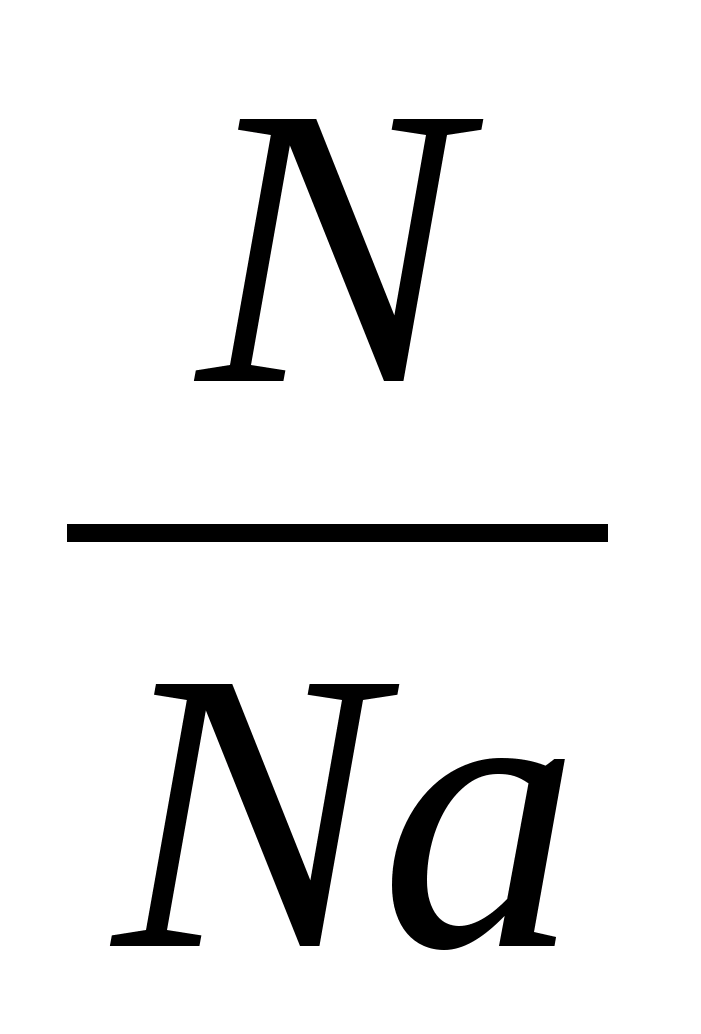 1234567891011121314151)хххх2)хххх3)ххх4)хххх1234567891011121314151)ххх2)хххх3)хххх4)хххх